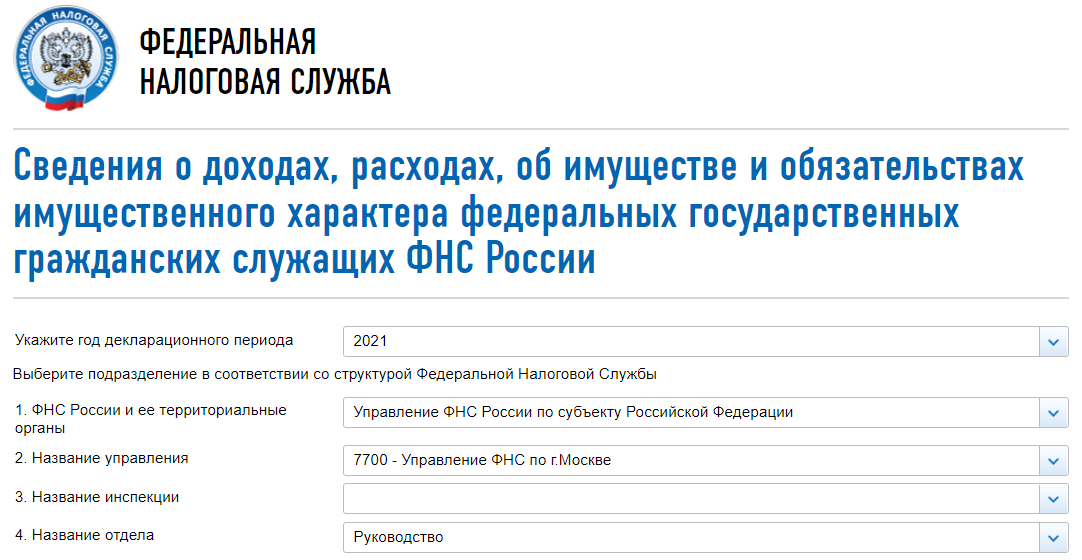 СВЕДЕНИЯ О ДОХОДАХ, ОБ ИМУЩЕСТВЕ И ОБЯЗАТЕЛЬСТВАХ ИМУЩЕСТВЕННОГО ХАРАКТЕРА ГОСУДАРСТВЕННЫХ ГРАЖДАНСКИХ СЛУЖАЩИХ ФНС РОССИИЗА ПЕРИОД С 1 ЯНВАРЯ 2021 ПО 31 ДЕКАБРЯ 2021© 2005-2022 ФНС России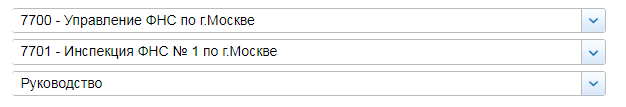 СВЕДЕНИЯ О ДОХОДАХ, ОБ ИМУЩЕСТВЕ И ОБЯЗАТЕЛЬСТВАХ ИМУЩЕСТВЕННОГО ХАРАКТЕРА ГОСУДАРСТВЕННЫХ ГРАЖДАНСКИХ СЛУЖАЩИХ ФНС РОССИИЗА ПЕРИОД С 1 ЯНВАРЯ 2021 ПО 31 ДЕКАБРЯ 2021© 2005-2022 ФНС России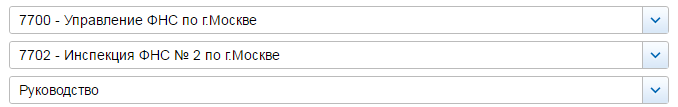 СВЕДЕНИЯ О ДОХОДАХ, ОБ ИМУЩЕСТВЕ И ОБЯЗАТЕЛЬСТВАХ ИМУЩЕСТВЕННОГО ХАРАКТЕРА ГОСУДАРСТВЕННЫХ ГРАЖДАНСКИХ СЛУЖАЩИХ ФНС РОССИИЗА ПЕРИОД С 1 ЯНВАРЯ 2021 ПО 31 ДЕКАБРЯ 2021© 2005-2022 ФНС России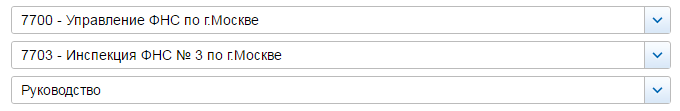 СВЕДЕНИЯ О ДОХОДАХ, ОБ ИМУЩЕСТВЕ И ОБЯЗАТЕЛЬСТВАХ ИМУЩЕСТВЕННОГО ХАРАКТЕРА ГОСУДАРСТВЕННЫХ ГРАЖДАНСКИХ СЛУЖАЩИХ ФНС РОССИИЗА ПЕРИОД С 1 ЯНВАРЯ 2021 ПО 31 ДЕКАБРЯ 2021© 2005-2022 ФНС России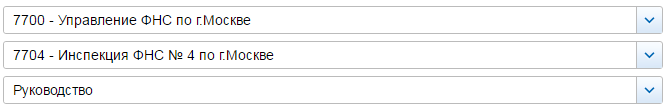 СВЕДЕНИЯ О ДОХОДАХ, ОБ ИМУЩЕСТВЕ И ОБЯЗАТЕЛЬСТВАХ ИМУЩЕСТВЕННОГО ХАРАКТЕРА ГОСУДАРСТВЕННЫХ ГРАЖДАНСКИХ СЛУЖАЩИХ ФНС РОССИИЗА ПЕРИОД С 1 ЯНВАРЯ 2021 ПО 31 ДЕКАБРЯ 2021© 2005-2022 ФНС России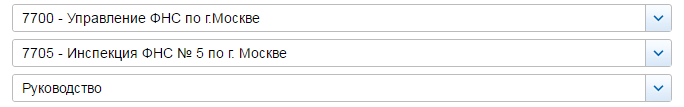 СВЕДЕНИЯ О ДОХОДАХ, ОБ ИМУЩЕСТВЕ И ОБЯЗАТЕЛЬСТВАХ ИМУЩЕСТВЕННОГО ХАРАКТЕРА ГОСУДАРСТВЕННЫХ ГРАЖДАНСКИХ СЛУЖАЩИХ ФНС РОССИИЗА ПЕРИОД С 1 ЯНВАРЯ 2021 ПО 31 ДЕКАБРЯ 2021© 2005-2022 ФНС России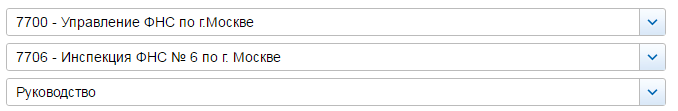 СВЕДЕНИЯ О ДОХОДАХ, ОБ ИМУЩЕСТВЕ И ОБЯЗАТЕЛЬСТВАХ ИМУЩЕСТВЕННОГО ХАРАКТЕРА ГОСУДАРСТВЕННЫХ ГРАЖДАНСКИХ СЛУЖАЩИХ ФНС РОССИИЗА ПЕРИОД С 1 ЯНВАРЯ 2021 ПО 31 ДЕКАБРЯ 2021© 2005-2022 ФНС России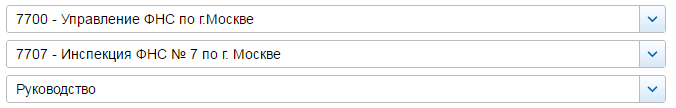 СВЕДЕНИЯ О ДОХОДАХ, ОБ ИМУЩЕСТВЕ И ОБЯЗАТЕЛЬСТВАХ ИМУЩЕСТВЕННОГО ХАРАКТЕРА ГОСУДАРСТВЕННЫХ ГРАЖДАНСКИХ СЛУЖАЩИХ ФНС РОССИИЗА ПЕРИОД С 1 ЯНВАРЯ 2021 ПО 31 ДЕКАБРЯ 2021© 2005-2022 ФНС России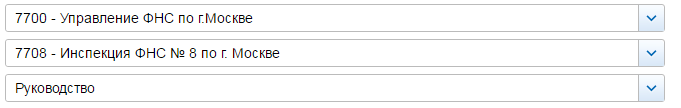 СВЕДЕНИЯ О ДОХОДАХ, ОБ ИМУЩЕСТВЕ И ОБЯЗАТЕЛЬСТВАХ ИМУЩЕСТВЕННОГО ХАРАКТЕРА ГОСУДАРСТВЕННЫХ ГРАЖДАНСКИХ СЛУЖАЩИХ ФНС РОССИИЗА ПЕРИОД С 1 ЯНВАРЯ 2021 ПО 31 ДЕКАБРЯ 2021© 2005-2022 ФНС России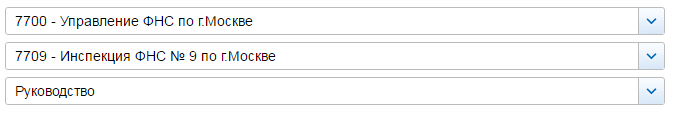 СВЕДЕНИЯ О ДОХОДАХ, ОБ ИМУЩЕСТВЕ И ОБЯЗАТЕЛЬСТВАХ ИМУЩЕСТВЕННОГО ХАРАКТЕРА ГОСУДАРСТВЕННЫХ ГРАЖДАНСКИХ СЛУЖАЩИХ ФНС РОССИИЗА ПЕРИОД С 1 ЯНВАРЯ 2021 ПО 31 ДЕКАБРЯ 2021© 2005-2022 ФНС России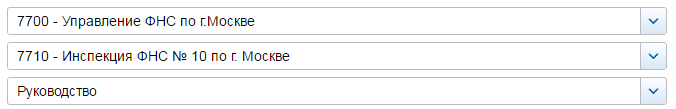 СВЕДЕНИЯ О ДОХОДАХ, ОБ ИМУЩЕСТВЕ И ОБЯЗАТЕЛЬСТВАХ ИМУЩЕСТВЕННОГО ХАРАКТЕРА ГОСУДАРСТВЕННЫХ ГРАЖДАНСКИХ СЛУЖАЩИХ ФНС РОССИИЗА ПЕРИОД С 1 ЯНВАРЯ 2021 ПО 31 ДЕКАБРЯ 2021© 2005-2022 ФНС России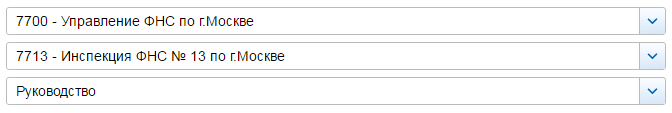 СВЕДЕНИЯ О ДОХОДАХ, ОБ ИМУЩЕСТВЕ И ОБЯЗАТЕЛЬСТВАХ ИМУЩЕСТВЕННОГО ХАРАКТЕРА ГОСУДАРСТВЕННЫХ ГРАЖДАНСКИХ СЛУЖАЩИХ ФНС РОССИИЗА ПЕРИОД С 1 ЯНВАРЯ 2021 ПО 31 ДЕКАБРЯ 2021© 2005-2022 ФНС России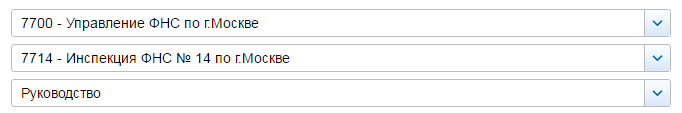 СВЕДЕНИЯ О ДОХОДАХ, ОБ ИМУЩЕСТВЕ И ОБЯЗАТЕЛЬСТВАХ ИМУЩЕСТВЕННОГО ХАРАКТЕРА ГОСУДАРСТВЕННЫХ ГРАЖДАНСКИХ СЛУЖАЩИХ ФНС РОССИИЗА ПЕРИОД С 1 ЯНВАРЯ 2021 ПО 31 ДЕКАБРЯ 2021© 2005-2022 ФНС России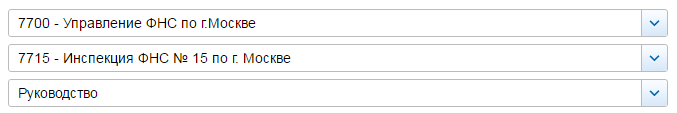 СВЕДЕНИЯ О ДОХОДАХ, ОБ ИМУЩЕСТВЕ И ОБЯЗАТЕЛЬСТВАХ ИМУЩЕСТВЕННОГО ХАРАКТЕРА ГОСУДАРСТВЕННЫХ ГРАЖДАНСКИХ СЛУЖАЩИХ ФНС РОССИИЗА ПЕРИОД С 1 ЯНВАРЯ 2021 ПО 31 ДЕКАБРЯ 2021© 2005-2022 ФНС России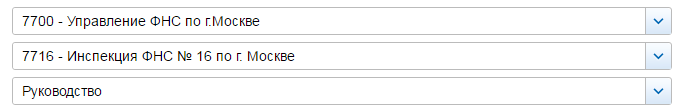 СВЕДЕНИЯ О ДОХОДАХ, ОБ ИМУЩЕСТВЕ И ОБЯЗАТЕЛЬСТВАХ ИМУЩЕСТВЕННОГО ХАРАКТЕРА ГОСУДАРСТВЕННЫХ ГРАЖДАНСКИХ СЛУЖАЩИХ ФНС РОССИИЗА ПЕРИОД С 1 ЯНВАРЯ 2021 ПО 31 ДЕКАБРЯ 2021© 2005-2022 ФНС России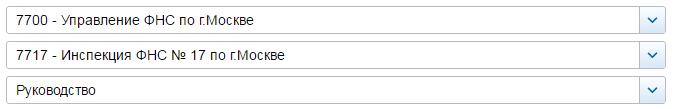 СВЕДЕНИЯ О ДОХОДАХ, ОБ ИМУЩЕСТВЕ И ОБЯЗАТЕЛЬСТВАХ ИМУЩЕСТВЕННОГО ХАРАКТЕРА ГОСУДАРСТВЕННЫХ ГРАЖДАНСКИХ СЛУЖАЩИХ ФНС РОССИИЗА ПЕРИОД С 1 ЯНВАРЯ 2021 ПО 31 ДЕКАБРЯ 2021© 2005-2022 ФНС России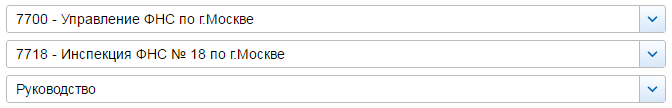 СВЕДЕНИЯ О ДОХОДАХ, ОБ ИМУЩЕСТВЕ И ОБЯЗАТЕЛЬСТВАХ ИМУЩЕСТВЕННОГО ХАРАКТЕРА ГОСУДАРСТВЕННЫХ ГРАЖДАНСКИХ СЛУЖАЩИХ ФНС РОССИИЗА ПЕРИОД С 1 ЯНВАРЯ 2021 ПО 31 ДЕКАБРЯ 2021© 2005-2022 ФНС России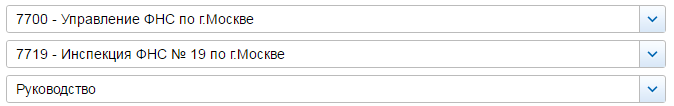 СВЕДЕНИЯ О ДОХОДАХ, ОБ ИМУЩЕСТВЕ И ОБЯЗАТЕЛЬСТВАХ ИМУЩЕСТВЕННОГО ХАРАКТЕРА ГОСУДАРСТВЕННЫХ ГРАЖДАНСКИХ СЛУЖАЩИХ ФНС РОССИИЗА ПЕРИОД С 1 ЯНВАРЯ 2021 ПО 31 ДЕКАБРЯ 2021© 2005-2022 ФНС России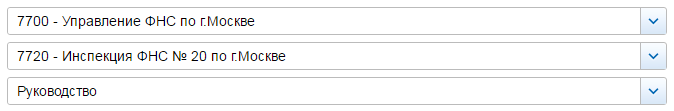 СВЕДЕНИЯ О ДОХОДАХ, ОБ ИМУЩЕСТВЕ И ОБЯЗАТЕЛЬСТВАХ ИМУЩЕСТВЕННОГО ХАРАКТЕРА ГОСУДАРСТВЕННЫХ ГРАЖДАНСКИХ СЛУЖАЩИХ ФНС РОССИИЗА ПЕРИОД С 1 ЯНВАРЯ 2021 ПО 31 ДЕКАБРЯ 2021© 2005-2022 ФНС России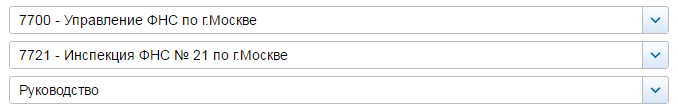 СВЕДЕНИЯ О ДОХОДАХ, ОБ ИМУЩЕСТВЕ И ОБЯЗАТЕЛЬСТВАХ ИМУЩЕСТВЕННОГО ХАРАКТЕРА ГОСУДАРСТВЕННЫХ ГРАЖДАНСКИХ СЛУЖАЩИХ ФНС РОССИИЗА ПЕРИОД С 1 ЯНВАРЯ 2021 ПО 31 ДЕКАБРЯ 2021© 2005-2022 ФНС России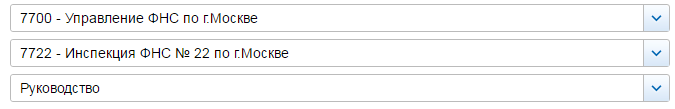 СВЕДЕНИЯ О ДОХОДАХ, ОБ ИМУЩЕСТВЕ И ОБЯЗАТЕЛЬСТВАХ ИМУЩЕСТВЕННОГО ХАРАКТЕРА ГОСУДАРСТВЕННЫХ ГРАЖДАНСКИХ СЛУЖАЩИХ ФНС РОССИИЗА ПЕРИОД С 1 ЯНВАРЯ 2021 ПО 31 ДЕКАБРЯ 2021© 2005-2022 ФНС России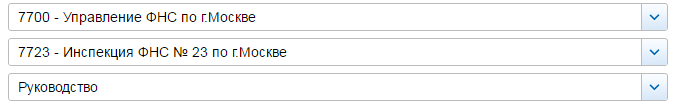 СВЕДЕНИЯ О ДОХОДАХ, ОБ ИМУЩЕСТВЕ И ОБЯЗАТЕЛЬСТВАХ ИМУЩЕСТВЕННОГО ХАРАКТЕРА ГОСУДАРСТВЕННЫХ ГРАЖДАНСКИХ СЛУЖАЩИХ ФНС РОССИИЗА ПЕРИОД С 1 ЯНВАРЯ 2021 ПО 31 ДЕКАБРЯ 2021© 2005-2022 ФНС России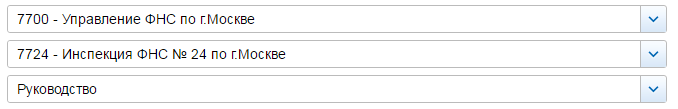 СВЕДЕНИЯ О ДОХОДАХ, ОБ ИМУЩЕСТВЕ И ОБЯЗАТЕЛЬСТВАХ ИМУЩЕСТВЕННОГО ХАРАКТЕРА ГОСУДАРСТВЕННЫХ ГРАЖДАНСКИХ СЛУЖАЩИХ ФНС РОССИИЗА ПЕРИОД С 1 ЯНВАРЯ 2021 ПО 31 ДЕКАБРЯ 2021© 2005-2022 ФНС России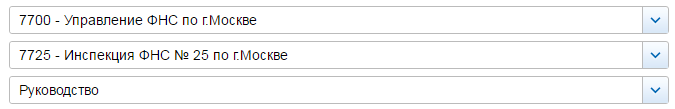 СВЕДЕНИЯ О ДОХОДАХ, ОБ ИМУЩЕСТВЕ И ОБЯЗАТЕЛЬСТВАХ ИМУЩЕСТВЕННОГО ХАРАКТЕРА ГОСУДАРСТВЕННЫХ ГРАЖДАНСКИХ СЛУЖАЩИХ ФНС РОССИИЗА ПЕРИОД С 1 ЯНВАРЯ 2021 ПО 31 ДЕКАБРЯ 2021© 2005-2022 ФНС России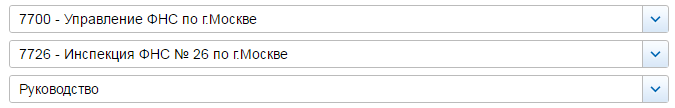 СВЕДЕНИЯ О ДОХОДАХ, ОБ ИМУЩЕСТВЕ И ОБЯЗАТЕЛЬСТВАХ ИМУЩЕСТВЕННОГО ХАРАКТЕРА ГОСУДАРСТВЕННЫХ ГРАЖДАНСКИХ СЛУЖАЩИХ ФНС РОССИИЗА ПЕРИОД С 1 ЯНВАРЯ 2021 ПО 31 ДЕКАБРЯ 2021© 2005-2022 ФНС России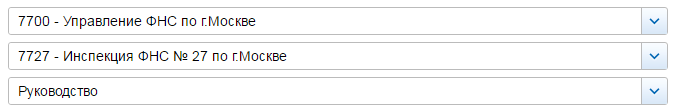 СВЕДЕНИЯ О ДОХОДАХ, ОБ ИМУЩЕСТВЕ И ОБЯЗАТЕЛЬСТВАХ ИМУЩЕСТВЕННОГО ХАРАКТЕРА ГОСУДАРСТВЕННЫХ ГРАЖДАНСКИХ СЛУЖАЩИХ ФНС РОССИИЗА ПЕРИОД С 1 ЯНВАРЯ 2021 ПО 31 ДЕКАБРЯ 2021© 2005-2022 ФНС России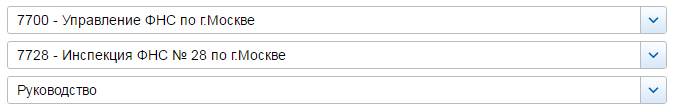 СВЕДЕНИЯ О ДОХОДАХ, ОБ ИМУЩЕСТВЕ И ОБЯЗАТЕЛЬСТВАХ ИМУЩЕСТВЕННОГО ХАРАКТЕРА ГОСУДАРСТВЕННЫХ ГРАЖДАНСКИХ СЛУЖАЩИХ ФНС РОССИИЗА ПЕРИОД С 1 ЯНВАРЯ 2021 ПО 31 ДЕКАБРЯ 2021© 2005-2022 ФНС России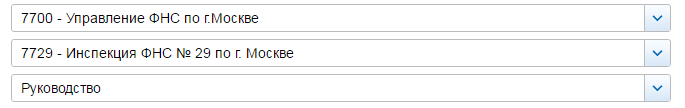 СВЕДЕНИЯ О ДОХОДАХ, ОБ ИМУЩЕСТВЕ И ОБЯЗАТЕЛЬСТВАХ ИМУЩЕСТВЕННОГО ХАРАКТЕРА ГОСУДАРСТВЕННЫХ ГРАЖДАНСКИХ СЛУЖАЩИХ ФНС РОССИИЗА ПЕРИОД С 1 ЯНВАРЯ 2021 ПО 31 ДЕКАБРЯ 2021© 2005-2022 ФНС России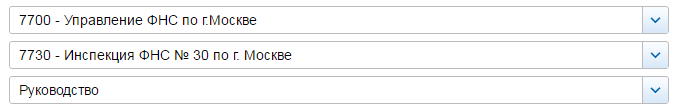 СВЕДЕНИЯ О ДОХОДАХ, ОБ ИМУЩЕСТВЕ И ОБЯЗАТЕЛЬСТВАХ ИМУЩЕСТВЕННОГО ХАРАКТЕРА ГОСУДАРСТВЕННЫХ ГРАЖДАНСКИХ СЛУЖАЩИХ ФНС РОССИИЗА ПЕРИОД С 1 ЯНВАРЯ 2021 ПО 31 ДЕКАБРЯ 2021© 2005-2022 ФНС России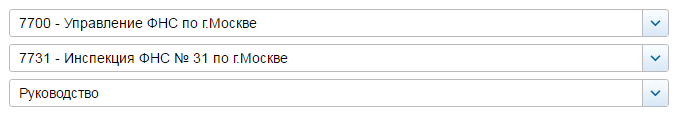 СВЕДЕНИЯ О ДОХОДАХ, ОБ ИМУЩЕСТВЕ И ОБЯЗАТЕЛЬСТВАХ ИМУЩЕСТВЕННОГО ХАРАКТЕРА ГОСУДАРСТВЕННЫХ ГРАЖДАНСКИХ СЛУЖАЩИХ ФНС РОССИИЗА ПЕРИОД С 1 ЯНВАРЯ 2021 ПО 31 ДЕКАБРЯ 2021© 2005-2022 ФНС России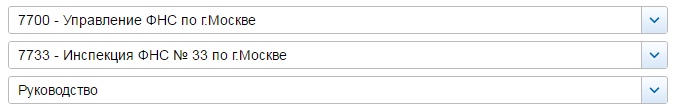 СВЕДЕНИЯ О ДОХОДАХ, ОБ ИМУЩЕСТВЕ И ОБЯЗАТЕЛЬСТВАХ ИМУЩЕСТВЕННОГО ХАРАКТЕРА ГОСУДАРСТВЕННЫХ ГРАЖДАНСКИХ СЛУЖАЩИХ ФНС РОССИИЗА ПЕРИОД С 1 ЯНВАРЯ 2021 ПО 31 ДЕКАБРЯ 2021© 2005-2022 ФНС России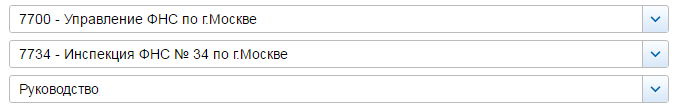 СВЕДЕНИЯ О ДОХОДАХ, ОБ ИМУЩЕСТВЕ И ОБЯЗАТЕЛЬСТВАХ ИМУЩЕСТВЕННОГО ХАРАКТЕРА ГОСУДАРСТВЕННЫХ ГРАЖДАНСКИХ СЛУЖАЩИХ ФНС РОССИИЗА ПЕРИОД С 1 ЯНВАРЯ 2021 ПО 31 ДЕКАБРЯ 2021© 2005-2022 ФНС России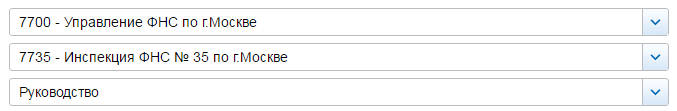 СВЕДЕНИЯ О ДОХОДАХ, ОБ ИМУЩЕСТВЕ И ОБЯЗАТЕЛЬСТВАХ ИМУЩЕСТВЕННОГО ХАРАКТЕРА ГОСУДАРСТВЕННЫХ ГРАЖДАНСКИХ СЛУЖАЩИХ ФНС РОССИИЗА ПЕРИОД С 1 ЯНВАРЯ 2021 ПО 31 ДЕКАБРЯ 2021© 2005-2022 ФНС России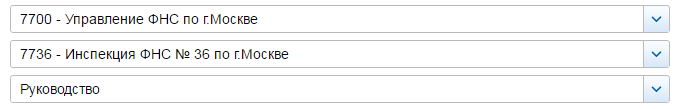 СВЕДЕНИЯ О ДОХОДАХ, ОБ ИМУЩЕСТВЕ И ОБЯЗАТЕЛЬСТВАХ ИМУЩЕСТВЕННОГО ХАРАКТЕРА ГОСУДАРСТВЕННЫХ ГРАЖДАНСКИХ СЛУЖАЩИХ ФНС РОССИИЗА ПЕРИОД С 1 ЯНВАРЯ 2021 ПО 31 ДЕКАБРЯ 2021© 2005-2022 ФНС России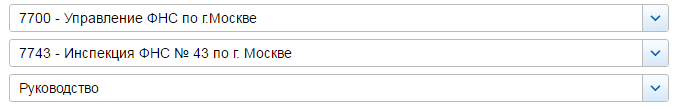 СВЕДЕНИЯ О ДОХОДАХ, ОБ ИМУЩЕСТВЕ И ОБЯЗАТЕЛЬСТВАХ ИМУЩЕСТВЕННОГО ХАРАКТЕРА ГОСУДАРСТВЕННЫХ ГРАЖДАНСКИХ СЛУЖАЩИХ ФНС РОССИИЗА ПЕРИОД С 1 ЯНВАРЯ 2021 ПО 31 ДЕКАБРЯ 2021© 2005-2022 ФНС России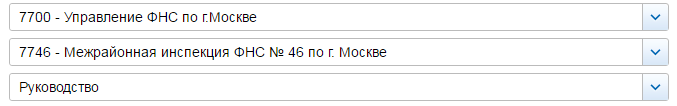 СВЕДЕНИЯ О ДОХОДАХ, ОБ ИМУЩЕСТВЕ И ОБЯЗАТЕЛЬСТВАХ ИМУЩЕСТВЕННОГО ХАРАКТЕРА ГОСУДАРСТВЕННЫХ ГРАЖДАНСКИХ СЛУЖАЩИХ ФНС РОССИИЗА ПЕРИОД С 1 ЯНВАРЯ 2021 ПО 31 ДЕКАБРЯ 2021© 2005-2022 ФНС России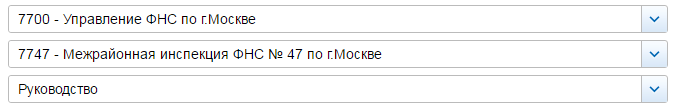 СВЕДЕНИЯ О ДОХОДАХ, ОБ ИМУЩЕСТВЕ И ОБЯЗАТЕЛЬСТВАХ ИМУЩЕСТВЕННОГО ХАРАКТЕРА ГОСУДАРСТВЕННЫХ ГРАЖДАНСКИХ СЛУЖАЩИХ ФНС РОССИИЗА ПЕРИОД С 1 ЯНВАРЯ 2021 ПО 31 ДЕКАБРЯ 2021© 2005-2022 ФНС России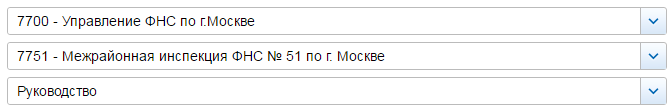 СВЕДЕНИЯ О ДОХОДАХ, ОБ ИМУЩЕСТВЕ И ОБЯЗАТЕЛЬСТВАХ ИМУЩЕСТВЕННОГО ХАРАКТЕРА ГОСУДАРСТВЕННЫХ ГРАЖДАНСКИХ СЛУЖАЩИХ ФНС РОССИИЗА ПЕРИОД С 1 ЯНВАРЯ 2021 ПО 31 ДЕКАБРЯ 2021© 2005-2022 ФНС России№ п/пФамилия и инициалы лица, чьи сведения размещаютсяДолжностьОбъекты недвижимости, находящиеся в собственностиОбъекты недвижимости, находящиеся в собственностиОбъекты недвижимости, находящиеся в собственностиОбъекты недвижимости, находящиеся в собственностиОбъекты недвижимости, находящиеся в пользованииОбъекты недвижимости, находящиеся в пользованииОбъекты недвижимости, находящиеся в пользованииТранспортные средстваТранспортные средстваДекларированный годовой доход (руб.)Сведения об источниках получения средств, за счёт которых совершена сделка (вид приобретенного имущества, источники)Сведения об источниках получения средств, за счёт которых совершена сделка (вид приобретенного имущества, источники)№ п/пФамилия и инициалы лица, чьи сведения размещаютсяДолжностьвид объектавид собственностиплощадь (кв.м)страна расположениявид объектаплощадь (кв.м)страна расположениявидмаркаДекларированный годовой доход (руб.)вид приобретенного имуществаисточники1Третьякова Марина ВикторовнаРуководительквартираОбщая совместная107.6РФ8181858.63садовый домИндивидуальная138.3РФземельный участокИндивидуальная1015РФсупругквартираОбщая совместная107.6РФавтомобиль легковойVOLVO, модель: XC 60703314.37машино-местоИндивидуальная20.8РФ2Анисимова Елена ИгоревнаЗаместитель руководителяквартираИндивидуальная79.3РФ5685102.9хозяйственное строение или сооружениеИндивидуальная28.1РФземельный участокИндивидуальная1100РФземельный участокИндивидуальная420РФсупругквартираИндивидуальная86.5РФквартира79.3РФ2963013.37квартираИндивидуальная95.8РФсадовый домИндивидуальная407.3РФземельный участокИндивидуальная1937РФнесовершеннолетний ребёнокквартира79.3РФ03Гусев Станислав ВадимовичЗаместитель руководителяквартира102.1РФавтомобиль легковойтойота, модель: хайлендер2329525.57вид имущества: иное имущество, отнесенное законом к недвижимости (Аппартаменты)0РФсупругаквартираОбщая долевая - 4/18 доли102.1РФвид имущества: иное имущество, отнесенное законом к недвижимости (Аппартаменты)0РФ4176185.48несовершеннолетний ребёнокжилой дом398.7РФ0земельный участок1875РФнесовершеннолетний ребёнокквартира102.1РФ0вид имущества: иное имущество, отнесенное законом к недвижимости (аппартаменты)0РФ4Карпачёв Сергей ВитальевичЗаместитель руководителяквартираОбщая долевая - 1/4 доли48РФквартира37.3РФ5610272.01несовершеннолетний ребёнокквартираОбщая долевая - 1/5 доли71.8РФ0земельный участокИндивидуальная2960РФнесовершеннолетний ребёнокквартира71.8РФ05Круглова Евгения АнатольевнаЗаместитель руководителяквартираИндивидуальная48.4РФгараж27РФ5616067.32квартираОбщая долевая - 3/4 доли75.8РФсупругжилой домИндивидуальная60.5РФквартира48.4РФавтомобиль легковойСузуки, модель: Джимни770099.9квартираОбщая долевая - 1/4 доли75.8РФавтоприцепВАРЗ, модель: М2квартираИндивидуальная53.9РФгаражИндивидуальная38.1РФземельный участокИндивидуальная1500РФвид имущества: иное имущество, отнесенное законом к недвижимости (летняя кухня)Индивидуальная20.2РФвид имущества: иное имущество, отнесенное законом к недвижимости (хозблок)Индивидуальная38.4РФвид имущества: иное имущество, отнесенное законом к недвижимости (баня)Индивидуальная27.4РФвид имущества: иное имущество, отнесенное законом к недвижимости (навес)Индивидуальная8.9РФ6Платова Ирина АнатольевнаЗаместитель руководителяжилой домИндивидуальная233РФ31329536.461. квартира1. доход по основному месту работы лица, представившего справку
2. доход по основному месту работы супруги (супруга) лица, представившего справку
3. доход от продажи имущества
4. доход от продажи автомобиля
5. заемквартираОбщая долевая - 1/2 доли58.4РФквартираИндивидуальная110.4РФземельный участокИндивидуальная2200РФземельный участокИндивидуальная150РФсупругквартираОбщая долевая - 1/2 доли58.4РФвид имущества: иное имущество, отнесенное законом к недвижимости (машиноместо)21РФавтомобиль легковойХонда, модель: CRV2800658.271. квартира1. доход по основному месту работы супруги (супруга) лица, представившего справку
2. доход по основному месту работы лица, представившего справку
3. доход от продажи имущества
4. доход от продажи автомобиля
5. заемквартираИндивидуальная101.5РФ2. автомобиль легковой1. доход по основному месту работы супруги (супруга) лица, представившего справку
2. доход по основному месту работы лица, представившего справку
3. доход от продажи имущества
4. доход от продажи автомобиля
5. заем7Стрелецкий Дмитрий ЮрьевичЗаместитель руководителявид имущества: иные строения, помещения и сооружения (Машиноместо)Индивидуальная16РФквартира106.3РФавтомобиль легковойАУДИ, модель: Q710019142.351. машино-место1. доход по основному месту работы лица, представившего справку
2. денежные средства полученные от родственника на невозвратной основе
3. доход по основному месту работы супруги (супруга) лица, представившего справку
4. беспроцентный займ
5. личные накопленияквартира41.5РФ2. машино-место1. накопления за предыдущие годы
2. доход по основному месту работы лица, представившего справку
3. доход по основному месту работы супруги (супруга) лица, представившего справку
4. дарение
5. беспроцентный займ3. машино-место1. личные накопления
2. дарение
3. доход по основному месту работы лица, представившего справку
4. доход по основному месту работы супруги (супруга) лица, представившего справку
5. заемсупругаквартираИндивидуальная106.3РФавтомобиль легковойAUDI, модель: Q5510232.841. квартира1. личные накопления
2. дарение
3. доход по основному месту работы лица, представившего справку
4. доход по основному месту работы супруги (супруга) лица, представившего справку
5. заемвид имущества: иные строения, помещения и сооружения (Машиноместо)Индивидуальная13.8РФавтомобиль легковойМерседес, модель: GLC 3002. машино-место1. личные накопления
2. дарение
3. доход по основному месту работы лица, представившего справку
4. доход по основному месту работы супруги (супруга) лица, представившего справку
5. заем3. автомобиль легковой1. личные накопления
2. дар
3. доход по основному месту работы лица, представившего справку
4. доход по основному месту работы супруги (супруга) лица, представившего справку
5. заем8Царева Татьяна МихайловнаЗаместитель руководителяквартираИндивидуальная31.8РФквартира258.9РФ5866118.65квартираИндивидуальная54.4РФсупругжилой домИндивидуальная555.9РФквартира31.8РФавтомобиль легковойМерседес, модель: Бенц AMG 63, 4 MATIC304987208.24жилой домИндивидуальная38.4РФвид имущества: иное имущество, отнесенное законом к недвижимости (нежилое здание)1649.5РФквартираОбщая совместная36.7РФквартираИндивидуальная258.9РФмашино-местоИндивидуальная13.4РФмашино-местоИндивидуальная13.4РФмашино-местоИндивидуальная13.5РФвид имущества: иные строения, помещения и сооружения (баня)Индивидуальная74РФземельный участокИндивидуальная5730РФ9Шульга Иван ВладимировичЗаместитель руководителяквартира70РФ5436822.6супругаквартираОбщая долевая - 1/4 доли75.4РФ23135830.19квартираИндивидуальная37.5РФнесовершеннолетний ребёнокквартира75.4РФ0несовершеннолетний ребёнокквартира75.4РФ0несовершеннолетний ребёнокквартира75.4РФ0несовершеннолетний ребёнокквартира75.4РФ0несовершеннолетний ребёнокквартира75.4РФ0№ п/пФамилия и инициалы лица, чьи сведения размещаютсяДолжностьОбъекты недвижимости, находящиеся в собственностиОбъекты недвижимости, находящиеся в собственностиОбъекты недвижимости, находящиеся в собственностиОбъекты недвижимости, находящиеся в собственностиОбъекты недвижимости, находящиеся в пользованииОбъекты недвижимости, находящиеся в пользованииОбъекты недвижимости, находящиеся в пользованииТранспортные средстваТранспортные средстваДекларированный годовой доход (руб.)Сведения об источниках получения средств, за счёт которых совершена сделка (вид приобретенного имущества, источники)Сведения об источниках получения средств, за счёт которых совершена сделка (вид приобретенного имущества, источники)№ п/пФамилия и инициалы лица, чьи сведения размещаютсяДолжностьвид объектавид собственностиплощадь (кв.м)страна расположениявид объектаплощадь (кв.м)страна расположениявидмаркаДекларированный годовой доход (руб.)вид приобретенного имуществаисточники1Голубев Евгений ЕвгеньевичНачальник инспекциижилой домИндивидуальная150РФквартира74.6РФавтомобиль легковойLand Rover, модель: Range Rover Evoque3545787.92земельный участокИндивидуальная616РФквартира104.4РФземельный участокИндивидуальная621РФнесовершеннолетний ребёнокквартира104.4РФ0несовершеннолетний ребёнокквартира104.4РФ0супругаквартираОбщая долевая - 1/3 доли44.5РФ2400000квартираИндивидуальная104.4РФнесовершеннолетний ребёнокквартира104.4РФ02Москалев Антон АлександровичЗаместитель начальника инспекцииквартираОбщая долевая - 1/2 доли88.9РФавтомобиль легковойБМВ, модель: 528i xDrive2246631.4земельный участокИндивидуальная2500РФнесовершеннолетний ребёнокквартира88.9РФ0несовершеннолетний ребёнокквартира88.9РФ0супругаквартираОбщая долевая - 1/2 доли86.3РФ143940.23квартираИндивидуальная36.3РФквартираОбщая совместная51.4РФ3Обноскин Роман ВладимировичЗаместитель начальника инспекцииквартираИндивидуальная43.9РФ2379471.36земельный участокОбщая долевая - 1/2 доли709РФнесовершеннолетний ребёнокквартира76.8РФ0несовершеннолетний ребёнокквартира76.8РФ04Передерей Ксения ИгоревнаЗаместитель начальника инспекцииквартираОбщая долевая - 1/4 доли58РФавтомобиль легковойТойота (в угоне с 01.07.2009), модель: Королла2331157.67квартираИндивидуальная86.3РФавтомобиль легковойМерседес бенц, модель: GLС 220Dвид имущества: иные строения, помещения и сооружения (машино-место)Индивидуальная13.3РФ5Саранчук Виктория ИвановнаЗаместитель начальника инспекцииквартираОбщая совместная30.4РФ2451804.5супругквартираОбщая совместная30.4РФ970652.08квартираОбщая долевая - 1/2 доли37.7РФ6Теняева Татьяна ВикторовнаЗаместитель начальника инспекцииквартираИндивидуальная31.4РФ2677391.18квартираИндивидуальная53.5РФквартираИндивидуальная62.7РФквартираИндивидуальная34РФ7Усачев Кирилл АндреевичЗаместитель начальника инспекциимашино-местоИндивидуальная20.1РФквартира73РФавтомобиль легковойХОНДА, модель: CR-V2291240.75машино-местоИндивидуальная18.7РФмотоциклЗИД, модель: 200супругаквартира73РФавтомобиль легковойРЕНО, модель: КАПТЮР145864.05квартира58.1РФ№ п/пФамилия и инициалы лица, чьи сведения размещаютсяДолжностьОбъекты недвижимости, находящиеся в собственностиОбъекты недвижимости, находящиеся в собственностиОбъекты недвижимости, находящиеся в собственностиОбъекты недвижимости, находящиеся в собственностиОбъекты недвижимости, находящиеся в пользованииОбъекты недвижимости, находящиеся в пользованииОбъекты недвижимости, находящиеся в пользованииТранспортные средстваТранспортные средстваДекларированный годовой доход (руб.)Сведения об источниках получения средств, за счёт которых совершена сделка (вид приобретенного имущества, источники)Сведения об источниках получения средств, за счёт которых совершена сделка (вид приобретенного имущества, источники)№ п/пФамилия и инициалы лица, чьи сведения размещаютсяДолжностьвид объектавид собственностиплощадь (кв.м)страна расположениявид объектаплощадь (кв.м)страна расположениявидмаркаДекларированный годовой доход (руб.)вид приобретенного имуществаисточники1Филимонова Людмила ВасильевнаНачальник инспекцииквартираИндивидуальная44.7РФавтомобиль легковойKIA УМ, модель: Соренто3447559.48квартираИндивидуальная35.7РФнесовершеннолетний ребёнокквартира44.7РФ02Бабашова Елена БорисовнаЗаместитель начальника инспекцииквартираИндивидуальная42.9РФ2489816.37квартираИндивидуальная48.3РФвид имущества: иные строения, помещения и сооружения (студия однокомнатная)Индивидуальная68.7РФ3Литвинова Инна АнатольевнаЗаместитель начальника инспекцииквартираИндивидуальная57.5РФквартира73.9РФ11368021.771. квартира1. доход от продажи имуществасупругжилой домОбщая долевая - 1/2 доли112РФавтомобиль легковойМицубиси, модель: Паджеро 3,0 LWB0квартираОбщая долевая - 1/3 доли73.9РФземельный участокОбщая долевая - 1/2 доли590РФ4Луканькин Андрей АлександровичЗаместитель начальника инспекцииквартираОбщая долевая - 1/2 доли55.6РФ1978101.91земельный участокИндивидуальная12700РФсупругаквартираИндивидуальная58РФавтомобиль легковойТойота, модель: Ленд крузер0квартираИндивидуальная38.5РФземельный участокИндивидуальная25400РФ5Роднина Марина ВикторовнаЗаместитель начальника инспекциижилой домИндивидуальная318.4РФ2431581.27квартираИндивидуальная64.4РФземельный участокИндивидуальная1464РФвид имущества: иное имущество, отнесенное законом к недвижимости (Машиноместо)Индивидуальная13.2РФ6Танцюра Дмитрий ЕвгеньевичЗаместитель начальника инспекцииквартираОбщая долевая - 2/3 доли50.6РФавтомобиль легковойсубару, модель: импреза2026277.78мотоциклХарлей, модель: Девидсонвид: "прочие самоходные машины и механизмы на пневматическом и гусеничном ходу"Снегоболотоход Stels, модель: Жуковка ATV 850Gнесовершеннолетний ребёнокквартира50.6РФ0супругажилой домИндивидуальная140.7РФквартира50.6РФ0квартираОбщая долевая - 1/2 доли69.6РФвид имущества: иные строения, помещения и сооружения (баня)Индивидуальная72.8РФземельный участокИндивидуальная3229РФ7Ханеев Андрей АлександровичЗаместитель начальника инспекциижилой домИндивидуальная137.7РФквартира77.6РФ2317988.58земельный участокИндивидуальная728РФсупругаквартираИндивидуальная74РФквартира77.6РФавтомобиль легковоймерседес, модель: бенц ml 350 cdl17083012.48квартираИндивидуальная36.6РФнесовершеннолетний ребёнокквартира77.6РФ0несовершеннолетний ребёнокквартира77.6РФ0№ п/пФамилия и инициалы лица, чьи сведения размещаютсяДолжностьОбъекты недвижимости, находящиеся в собственностиОбъекты недвижимости, находящиеся в собственностиОбъекты недвижимости, находящиеся в собственностиОбъекты недвижимости, находящиеся в собственностиОбъекты недвижимости, находящиеся в пользованииОбъекты недвижимости, находящиеся в пользованииОбъекты недвижимости, находящиеся в пользованииТранспортные средстваТранспортные средстваДекларированный годовой доход (руб.)Сведения об источниках получения средств, за счёт которых совершена сделка (вид приобретенного имущества, источники)Сведения об источниках получения средств, за счёт которых совершена сделка (вид приобретенного имущества, источники)№ п/пФамилия и инициалы лица, чьи сведения размещаютсяДолжностьвид объектавид собственностиплощадь (кв.м)страна расположениявид объектаплощадь (кв.м)страна расположениявидмаркаДекларированный годовой доход (руб.)вид приобретенного имуществаисточники1Брухова Ирина АлексеевнаЗаместитель начальника инспекцииквартираИндивидуальная38.7РФквартира60.1РФ4134309.79супругжилой домИндивидуальная117.1РФавтомобиль легковойТойота РАВ 4724747.4жилой домОбщая долевая - 1/2 доли57.3РФавтомобиль легковойРено, модель: СандероквартираОбщая долевая - 1/2 доли60.1РФмотоциклYAMAHA XVZ1300TквартираИндивидуальная46.9РФмотоциклХонда, модель: SM 250гаражИндивидуальная23РФземельный участокИндивидуальная3000РФземельный участокОбщая долевая - 1/2 доли956РФземельный участокИндивидуальная24РФ2Гракин Евгений СергеевичЗаместитель начальника инспекцииквартираИндивидуальная42.7РФ2856713.93несовершеннолетний ребёнокквартира51.9РФ03Дворецкая Ирина ВалентиновнаЗаместитель начальника инспекциижилой дом263.4РФавтомобиль легковойCadillac, модель: XT53248425.06земельный участок800РФнесовершеннолетний ребёнокжилой дом263.4РФ0земельный участок800РФнесовершеннолетний ребёнокжилой дом263.4РФ0земельный участок800РФ4Коломанова Надежда ВладимировнаЗаместитель начальника инспекциикомнатаИндивидуальная21.3РФавтомобиль легковойCHERY TIGGO 43165720.985Масюкова Анастасия ГеннадьевнаЗаместитель начальника инспекцииквартираИндивидуальная68.6РФквартира43.2РФавтомобиль легковойШеврале GMT 900 TAXOE3154473.46вид имущества: иные строения, помещения и сооружения (Хоз. блок)Индивидуальная7РФземельный участокИндивидуальная1500РФсупругквартира41.1РФавтомобиль легковойВАЗ, модель: 21041240000несовершеннолетний ребёнокквартира43.2РФ06Седова Ольга ВладимировнаЗаместитель начальника инспекцииквартираОбщая долевая - 1/2 доли58.7РФ2997732.41№ п/пФамилия и инициалы лица, чьи сведения размещаютсяДолжностьОбъекты недвижимости, находящиеся в собственностиОбъекты недвижимости, находящиеся в собственностиОбъекты недвижимости, находящиеся в собственностиОбъекты недвижимости, находящиеся в собственностиОбъекты недвижимости, находящиеся в пользованииОбъекты недвижимости, находящиеся в пользованииОбъекты недвижимости, находящиеся в пользованииТранспортные средстваТранспортные средстваДекларированный годовой доход (руб.)Сведения об источниках получения средств, за счёт которых совершена сделка (вид приобретенного имущества, источники)Сведения об источниках получения средств, за счёт которых совершена сделка (вид приобретенного имущества, источники)№ п/пФамилия и инициалы лица, чьи сведения размещаютсяДолжностьвид объектавид собственностиплощадь (кв.м)страна расположениявид объектаплощадь (кв.м)страна расположениявидмаркаДекларированный годовой доход (руб.)вид приобретенного имуществаисточники1Минеева Ольга АлександровнаНачальник инспекцииквартира144.8РФ3364020.17супругжилой домИндивидуальная256.6РФавтомобиль легковойМерседес, модель: Бенц S350116462035.3жилой домИндивидуальная866.7РФавтомобиль легковойToyota, модель: HilluxквартираИндивидуальная28.9РФмотоциклмотоцикл ВосходквартираИндивидуальная142.6РФмоторная лодкаSlider, модель: 230квартираИндивидуальная65.9РФквартираИндивидуальная144.8РФгаражИндивидуальная12.9РФгаражИндивидуальная12.1РФгаражИндивидуальная35РФвид имущества: иные строения, помещения и сооружения (Баня)Индивидуальная26РФземельный участокИндивидуальная1500РФземельный участокИндивидуальная2000РФвид имущества: иное имущество, отнесенное законом к недвижимости (апартаменты)Индивидуальная76.41Республика Болгария2Белов Андрей АнатольевичЗаместитель начальника инспекцииквартираОбщая долевая - 1/3 доли93.6РФавтомобиль легковойТойота, модель: Рав42076000.43квартираОбщая долевая - 1/4 доли53.6РФсупругаквартираИндивидуальная63.5РФ462000квартираОбщая долевая - 1/4 доли53.6РФ3Бородин Александр АлександровичЗаместитель начальника инспекциижилой домОбщая долевая - 1/4 доли173.5РФавтомобиль легковойМерседес Бенц, модель: Е2001972823.54квартираОбщая долевая - 1/2 доли37.9РФквартираОбщая долевая - 1/2 доли83.5РФквартираИндивидуальная65.8РФземельный участокОбщая долевая - 1/3 доли1800РФземельный участокОбщая долевая - 1/6 доли1800РФсупругаквартираОбщая долевая - 1/2 доли37.9РФ4778913.3квартираОбщая долевая - 1/2 доли83.5РФквартираОбщая долевая - 1/3 доли74.5РФгаражИндивидуальная16.7РФгаражИндивидуальная16.9РФземельный участокИндивидуальная1739РФземельный участокИндивидуальная1881РФземельный участокИндивидуальная1500РФземельный участокИндивидуальная1500РФземельный участокИндивидуальная1500РФземельный участокИндивидуальная1500РФземельный участокИндивидуальная380РФнесовершеннолетний ребёнокквартира65.8РФ04Горбунова Ольга ИвановнаЗаместитель начальника инспекциижилой домИндивидуальная504.6РФ2039481.68жилой домОбщая долевая - 1/2 доли140Республика КипрквартираИндивидуальная62.7РФземельный участокИндивидуальная1196РФ5Гурьянова Татьяна АлександровнаЗаместитель начальника инспекцииквартираИндивидуальная44.4РФавтомобиль легковойМицубиси OUTLANDER2203231.74квартираОбщая долевая - 1/3 доли54.9РФавтомобиль легковойМицубиси Паджеро СпортсупругквартираОбщая долевая - 1/3 доли54.9РФквартира44.4РФавтомобиль легковойАуди, модель: Ауди А32739431.06земельный участокИндивидуальная954РФземельный участокИндивидуальная610РФнесовершеннолетний ребёнокквартираОбщая долевая - 1/3 доли54.9РФквартира44.4РФ06Данилова Наталья АлександровнаЗаместитель начальника инспекцииквартира46РФ1774079.35несовершеннолетний ребёнокквартира35РФ0супругжилой домИндивидуальная56.4РФавтомобиль легковойТайота 4раннер2416863.51квартираИндивидуальная35РФавтомобиль легковойБМВ х3земельный участокИндивидуальная1009РФавтомобиль легковойБМВ 520земельный участокИндивидуальная1008РФмоторная лодкаЛодка моторная7Пищикова Ирина ИосифовнаЗаместитель начальника инспекцииквартираОбщая долевая - 1/2 доли53.3РФ1734557.011. квартира1. кредит
2. заем
3. накопления за предыдущие годыземельный участокИндивидуальная1500РФнесовершеннолетний ребёнокквартира53.3РФ0несовершеннолетний ребёнокквартира53.3РФ0несовершеннолетний ребёнокквартира53.3РФ0№ п/пФамилия и инициалы лица, чьи сведения размещаютсяДолжностьОбъекты недвижимости, находящиеся в собственностиОбъекты недвижимости, находящиеся в собственностиОбъекты недвижимости, находящиеся в собственностиОбъекты недвижимости, находящиеся в собственностиОбъекты недвижимости, находящиеся в пользованииОбъекты недвижимости, находящиеся в пользованииОбъекты недвижимости, находящиеся в пользованииТранспортные средстваТранспортные средстваДекларированный годовой доход (руб.)Сведения об источниках получения средств, за счёт которых совершена сделка (вид приобретенного имущества, источники)Сведения об источниках получения средств, за счёт которых совершена сделка (вид приобретенного имущества, источники)№ п/пФамилия и инициалы лица, чьи сведения размещаютсяДолжностьвид объектавид собственностиплощадь (кв.м)страна расположениявид объектаплощадь (кв.м)страна расположениявидмаркаДекларированный годовой доход (руб.)вид приобретенного имуществаисточники1Толстова Татьяна АлексеевнаНачальникжилой домИндивидуальная208.5РФквартира51.1РФ2735798.14квартираИндивидуальная103.8РФземельный участокИндивидуальная1000РФвид имущества: иное имущество, отнесенное законом к недвижимости (машиноместо №362)Индивидуальная16.6РФсупругквартираОбщая долевая - 1/2 доли51.1РФавтомобиль легковойХОНДА, модель: CR-V316644.452Абрамкин Вадим ВладимировичЗаместитель начальникаквартираИндивидуальная43.2РФ2009793.67несовершеннолетний ребёнокквартира43.2РФ0несовершеннолетний ребёнокквартира43.2РФ0супругаквартира43.2РФавтомобиль легковойOpel, модель: Corsa20000автомобиль легковойFord, модель: Mondeo3Байрамов Анар ХабилевичЗаместитель начальникаквартираОбщая долевая - 1/4 доли44.9РФ1604363.79несовершеннолетний ребёнокквартираОбщая долевая - 1/4 доли44.9РФ0несовершеннолетний ребёнокквартираОбщая долевая - 1/4 доли44.9РФ0супругаквартира44.9РФ04Ерофеева Наталья КиреевнаЗаместитель начальникаквартира112.7РФ1884680.14супругквартираИндивидуальная112.7РФавтомобиль легковойЛэнд Ровер Дискавери 442435089.38машино-местоИндивидуальная13.1РФавтомобиль легковойАУДИ, модель: А6 45TFSI quatroмашино-местоИндивидуальная20.5РФземельный участокИндивидуальная956РФземельный участокИндивидуальная1078РФземельный участокИндивидуальная2347РФнесовершеннолетний ребёнокквартира112.7РФ0несовершеннолетний ребёнокквартира112.7РФ05Калина Татьяна ЮрьевнаЗаместитель начальникаквартираОбщая долевая - 1/4 доли49.6РФавтомобиль легковойхендай, модель: солярис1990989.44земельный участокИндивидуальная2071РФ6Комаров Артем ЮрьевичЗаместитель начальникаквартираИндивидуальная59.1РФмотоциклХАРЛЕЙ ДЕВИДСОН, модель: FLTRUSE2023806.18мотоциклХонда GL 1800, модель: Goid Wing TourмотоциклBMW, модель: R1200GSнесовершеннолетний ребёнокквартира59.1РФ56.97несовершеннолетний ребёнокквартира59.1РФ0супругаквартира59.1РФавтомобиль легковойХендэ, модель: Гранд Саната ФЕ1705944.31несовершеннолетний ребёнокквартира59.1РФ07Кравцова Елена АнатольевнаЗаместитель начальникаквартираИндивидуальная34.6РФавтомобиль легковойфольксваген, модель: пассат3042141.15квартираОбщая долевая - 1/4 доли55.2РФквартираОбщая долевая - 1/4 доли75.9РФквартираИндивидуальная36.3РФнесовершеннолетний ребёнокквартира55.2РФ0супругжилой домИндивидуальная228.8РФавтомобиль легковойМитсубисси, модель: Паджеро3081828квартираОбщая долевая - 1/4 доли55.2РФквартираОбщая долевая - 1/4 доли75.9РФземельный участокИндивидуальная1500РФ8Феликсова Наталия МихайловнаЗаместитель начальникажилой домОбщая долевая - 1/2 доли62.3РФавтомобиль легковойТОЙОТА, модель: РАВ 41977737.01квартираОбщая долевая - 1/3 доли65.6РФавтомобиль легковойТОЙОТА, модель: РАВ 4земельный участокИндивидуальная711РФсупругквартираИндивидуальная33.5РФквартира65.6РФавтомобиль легковойИнфинити, модель: ФХ 45 премиум241733.34№ п/пФамилия и инициалы лица, чьи сведения размещаютсяДолжностьОбъекты недвижимости, находящиеся в собственностиОбъекты недвижимости, находящиеся в собственностиОбъекты недвижимости, находящиеся в собственностиОбъекты недвижимости, находящиеся в собственностиОбъекты недвижимости, находящиеся в пользованииОбъекты недвижимости, находящиеся в пользованииОбъекты недвижимости, находящиеся в пользованииТранспортные средстваТранспортные средстваДекларированный годовой доход (руб.)Сведения об источниках получения средств, за счёт которых совершена сделка (вид приобретенного имущества, источники)Сведения об источниках получения средств, за счёт которых совершена сделка (вид приобретенного имущества, источники)№ п/пФамилия и инициалы лица, чьи сведения размещаютсяДолжностьвид объектавид собственностиплощадь (кв.м)страна расположениявид объектаплощадь (кв.м)страна расположениявидмаркаДекларированный годовой доход (руб.)вид приобретенного имуществаисточники1Ахматова Аминат ДаутовнаЗаместитель начальника инспекцииквартираИндивидуальная53.3РФ2658363.991. квартира1. накопления за предыдущие годы
2. заемквартираИндивидуальная35.4РФсупругквартираИндивидуальная58.8РФавтомобиль легковойМерседес-Бенц GLC 250 4MATIC760296.912Галинский Владимир ГеннадьевичЗаместитель начальника инспекцииквартира80.6РФавтомобиль легковойАУДИ, модель: А55803073.08супругаквартира31РФ2950051.27квартира80.6РФнесовершеннолетний ребёнокквартира80.6РФ03Дудник Марк АлександровичЗаместитель начальника инспекцииквартираИндивидуальная56.8РФавтомобиль легковойБМВ, модель: Х6 хDrive30d6154002.291. автомобиль легковой1. дар
2. кредитквартираОбщая долевая - 1/2 доли96.5РФвид имущества: иные строения, помещения и сооружения (машиноместо)Индивидуальная11.5РФнесовершеннолетний ребёнок0супругаквартираИндивидуальная29.8РФ0.274Молодцов Александр АлександровичЗаместитель начальника инспекции - начальник отдела информационных технологийквартира74.2РФавтомобиль легковойБМВ Х32437722.1несовершеннолетний ребёнокквартира74.2РФ0супругаквартираОбщая долевая - 1/2 доли44.4РФ1646809.34№ п/пФамилия и инициалы лица, чьи сведения размещаютсяДолжностьОбъекты недвижимости, находящиеся в собственностиОбъекты недвижимости, находящиеся в собственностиОбъекты недвижимости, находящиеся в собственностиОбъекты недвижимости, находящиеся в собственностиОбъекты недвижимости, находящиеся в пользованииОбъекты недвижимости, находящиеся в пользованииОбъекты недвижимости, находящиеся в пользованииТранспортные средстваТранспортные средстваДекларированный годовой доход (руб.)Сведения об источниках получения средств, за счёт которых совершена сделка (вид приобретенного имущества, источники)Сведения об источниках получения средств, за счёт которых совершена сделка (вид приобретенного имущества, источники)№ п/пФамилия и инициалы лица, чьи сведения размещаютсяДолжностьвид объектавид собственностиплощадь (кв.м)страна расположениявид объектаплощадь (кв.м)страна расположениявидмаркаДекларированный годовой доход (руб.)вид приобретенного имуществаисточники1Жемчужников Сергей ЮрьевичНачальникквартираИндивидуальная42РФ4645034.83квартираИндивидуальная37.7РФ2Абдулхаеров Ильдар РенатовичЗаместитель начальникажилой домИндивидуальная43.5РФавтомобиль легковойЛАДА, модель: 213100 (4*4)2835964жилой домИндивидуальная235.7РФавтомобиль легковойТойота, модель: Ленд Крузер 200жилой домИндивидуальная152.4РФавтомобиль легковойм, модель: 20квартираОбщая долевая - 1/4 доли71.6РФавтоприцепМЗСА, модель: 817701квартираИндивидуальная123.2РФмотоциклКавасаки, модель: ZR800Bземельный участокИндивидуальная1500РФснегоходРусская механика РМ, модель: 800земельный участокИндивидуальная1500РФнесовершеннолетний ребёнокквартира71.6РФ0квартира123.2РФнесовершеннолетний ребёнокквартира71.6РФ0квартира123.2РФсупругажилой домИндивидуальная134.9РФквартира123.2РФавтомобиль легковойКИА, модель: Соренто3653535жилой домОбщая долевая - 1/2 доли115.9РФквартира43.8РФгаражИндивидуальная37.2РФгаражИндивидуальная46.3РФземельный участокИндивидуальная1408РФземельный участокОбщая долевая - 1/2 доли727РФземельный участокОбщая долевая - 1/2 доли1146РФнесовершеннолетний ребёнокквартира71.6РФ0квартира123.2РФ3Бобкова Ольга ЮрьевнаЗаместитель начальникажилой домИндивидуальная23РФавтомобиль легковойМитсубиси, модель: Оутлендер2517827.19квартираИндивидуальная53.4РФземельный участокИндивидуальная1018РФнесовершеннолетний ребёнокквартира53.4РФ04Колтунова Юлия МихайловнаЗаместитель начальникажилой домИндивидуальная96.6РФквартира76.1РФавтомобиль легковойNissan, модель: Murano2515208.69квартираИндивидуальная44.2РФземельный участокИндивидуальная1050РФземельный участокИндивидуальная1760РФсупругкомнатаИндивидуальная14РФ298077.35несовершеннолетний ребёнокквартира76.1РФ05Кондратьева Ирина НиколаевнаЗаместитель начальникажилой домИндивидуальная55.5РФквартира57.7РФ3143993.49квартираИндивидуальная39.8РФземельный участокИндивидуальная1000РФ6Лапин Петр ВикторовичЗаместитель начальникаквартираОбщая долевая - 1/3 доли77.3РФквартира55.8РФ2449469.16№ п/пФамилия и инициалы лица, чьи сведения размещаютсяДолжностьОбъекты недвижимости, находящиеся в собственностиОбъекты недвижимости, находящиеся в собственностиОбъекты недвижимости, находящиеся в собственностиОбъекты недвижимости, находящиеся в собственностиОбъекты недвижимости, находящиеся в пользованииОбъекты недвижимости, находящиеся в пользованииОбъекты недвижимости, находящиеся в пользованииТранспортные средстваТранспортные средстваДекларированный годовой доход (руб.)Сведения об источниках получения средствСведения об источниках получения средств№ п/пФамилия и инициалы лица, чьи сведения размещаютсяДолжностьвид объектавид собственностиплощадь (кв.м)страна расположениявид объектаплощадь (кв.м)страна расположениявидмаркаДекларированный годовой доход (руб.)вид приобретенного имуществаисточники1Добровольский Алексей ЕвгеньевичНачальник инспекцииквартира74.2РФавтомобиль легковойИнфинити, модель: Ж3512586864.79квартира42.8РФнесовершеннолетний ребёнокквартира95.2РФ0несовершеннолетний ребёнокквартира42.8РФ0супругажилой домОбщая долевая - 1/3 доли142.2РФквартира42.8РФ3858095.2жилой домИндивидуальная117.8РФземельный участокИндивидуальная358РФземельный участокИндивидуальная1200РФ2Добровечная Оксана АркадьевнаЗаместитель начальника инспекцииквартираОбщая долевая - 1/4 доли48.4РФквартира58.8РФавтомобиль легковойПЕЖО, модель: 2071919855.5квартираИндивидуальная28.8РФнесовершеннолетний ребёнокквартира58.8РФ0супругквартираИндивидуальная58.8РФавтомобиль легковойШКОДА, модель: суперб34800003Заднепрянский Александр АлександровичЗаместитель начальника инспекциидачный домИндивидуальная85.9РФквартира79РФ2098964земельный участокИндивидуальная800РФсупругагостевой домИндивидуальная66.7РФавтомобиль легковойДжип, модель: Гранд чероки лимитед0квартираИндивидуальная79РФквартираИндивидуальная53.6РФквартираОбщая долевая - 1/3 доли51.9РФквартираОбщая долевая - 1/3 доли51.2РФквартираИндивидуальная58РФквартираИндивидуальная37.6РФсадовый домИндивидуальная81.1РФгаражИндивидуальная14.5РФгаражИндивидуальная34.5РФгаражИндивидуальная14.6РФземельный участокИндивидуальная803РФземельный участокИндивидуальная800РФ4Игнатова Ольга НиколаевнаЗаместитель начальника инспекциижилой домОбщая долевая - 3/22 доли238.3РФавтомобиль легковойДжип, модель: Компасс2556716.94квартираИндивидуальная45РФквартираОбщая долевая - 1/2 доли42.9РФквартираОбщая долевая - 1/2 доли41.5РФквартираИндивидуальная44.2РФдачный домИндивидуальная42РФземельный участокИндивидуальная1000РФ5Фаттахов Ильдар ШамилевичЗаместитель начальника инспекцииквартира76.8РФ2022505.92квартира57.9РФнесовершеннолетний ребёнокквартира57.9РФ0супругаквартираОбщая долевая - 2/3 доли57.9РФавтомобиль легковойБМВ, модель: X3 XDDRIVE 20D1862311.656Эрдниев Галзн ЦеценовичЗаместитель начальника инспекцииквартираОбщая совместная96.6РФавтомобиль легковойБМВ, модель: 530Д2022191.99автомобиль легковойМазда, модель: CX-5несовершеннолетний ребёнокквартира96.6РФ0несовершеннолетний ребёнокквартира96.6РФ0несовершеннолетний ребёнокквартира96.6РФ0супругаквартираОбщая совместная96.6РФ20000земельный участокИндивидуальная2000РФ№ п/пФамилия и инициалы лица, чьи сведения размещаютсяДолжностьОбъекты недвижимости, находящиеся в собственностиОбъекты недвижимости, находящиеся в собственностиОбъекты недвижимости, находящиеся в собственностиОбъекты недвижимости, находящиеся в собственностиОбъекты недвижимости, находящиеся в пользованииОбъекты недвижимости, находящиеся в пользованииОбъекты недвижимости, находящиеся в пользованииТранспортные средстваТранспортные средстваДекларированный годовой доход (руб.)Сведения об источниках получения средств, за счёт которых совершена сделка (вид приобретенного имущества, источники)Сведения об источниках получения средств, за счёт которых совершена сделка (вид приобретенного имущества, источники)№ п/пФамилия и инициалы лица, чьи сведения размещаютсяДолжностьвид объектавид собственностиплощадь (кв.м)страна расположениявид объектаплощадь (кв.м)страна расположениявидмаркаДекларированный годовой доход (руб.)вид приобретенного имуществаисточники1Краснокутская Елена АлександровнаНачальник инспекцииквартираОбщая долевая - 1/2 доли62.2РФ3168758.42квартираИндивидуальная38.1РФквартираИндивидуальная81.1РФгаражИндивидуальная17.8РФземельный участокИндивидуальная20.2РФземельный участокИндивидуальная656РФсупругжилой домИндивидуальная275.4РФквартира68.1РФавтомобиль легковойФольксваген, модель: Tiguan6519214.57квартираОбщая долевая - 1/4 доли62.2РФземельный участок1200РФквартираИндивидуальная48.1РФмашино-местоИндивидуальная13.7РФземельный участокИндивидуальная600РФземельный участокИндивидуальная1200РФ2Коньков Юрий ЮрьевичЗаместитель начальника инспекциижилой домИндивидуальная120РФавтомобиль легковойКИА, модель: RIO2564332.94квартираОбщая долевая - 5/16 доли75.2РФквартираИндивидуальная44.6РФхозяйственное строение или сооружениеИндивидуальная6.2РФземельный участокИндивидуальная1552РФнесовершеннолетний ребёнокквартира44.6РФ0несовершеннолетний ребёнокквартира44.6РФ0несовершеннолетний ребёнокквартира44.6РФ0супругаквартираИндивидуальная38.7РФквартира44.6РФ358820.043Насонов Владимир ВладимировичЗаместитель начальника инспекцииквартираИндивидуальная60.2РФавтомобиль легковойФОРД, модель: Мондео2413625.1квартираИндивидуальная38РФ4Растопшина Ольга ВладимировнаЗаместитель начальника инспекцииквартираИндивидуальная73.2РФавтомобиль легковойБМВ, модель: 4201 XDRIVE6777460.91. квартира1. накопления за предыдущие годы
2. кредитквартираИндивидуальная77.9РФгаражИндивидуальная17.3РФгаражИндивидуальная20.6РФ5Соловьева Татьяна БорисовнаЗаместитель начальника инспекцииквартираОбщая долевая - 1/2 доли76.1РФ2433550.87№ п/пФамилия и инициалы лица, чьи сведения размещаютсяДолжностьОбъекты недвижимости, находящиеся в собственностиОбъекты недвижимости, находящиеся в собственностиОбъекты недвижимости, находящиеся в собственностиОбъекты недвижимости, находящиеся в собственностиОбъекты недвижимости, находящиеся в пользованииОбъекты недвижимости, находящиеся в пользованииОбъекты недвижимости, находящиеся в пользованииТранспортные средстваТранспортные средстваДекларированный годовой доход (руб.)Сведения об источниках получения средств, за счёт которых совершена сделка (вид приобретенного имущества, источники)Сведения об источниках получения средств, за счёт которых совершена сделка (вид приобретенного имущества, источники)№ п/пФамилия и инициалы лица, чьи сведения размещаютсяДолжностьвид объектавид собственностиплощадь (кв.м)страна расположениявид объектаплощадь (кв.м)страна расположениявидмаркаДекларированный годовой доход (руб.)вид приобретенного имуществаисточники1Швецов Александр ВикторовичНачальник инспекциижилой домИндивидуальная197.1РФжилой дом276РФавтомобиль легковойТойота Лексус, модель: LX 4503367867.12квартираИндивидуальная85.7РФгараж6РФавтоприцепМЗСА, модель: 817711земельный участокИндивидуальная1282РФгараж6РФквадроцикл (мотовездеход четырехколесный)Хонда, модель: TRX 500 FAземельный участокИндивидуальная1814РФземельный участок1956РФвид: "самоходные машины и механизмы на пневматическом и гусеничном ходу (кроме кодов 53001-53005)"Снегоход YAMAHA VK, модель: 540Eземельный участокИндивидуальная88890РФавтомашина для очистки и уборки городовТУМ-180Л, модель: на базе МТЗ-82земельный участокИндивидуальная235561РФнесовершеннолетний ребёнокквартира52.6РФ0несовершеннолетний ребёнокквартира85.7РФ0супругаквартираИндивидуальная42.8РФквартира85.7РФвид: "самоходные машины и механизмы на пневматическом и гусеничном ходу (кроме кодов 53001-53005)"Снегоход BEARCAT, модель: 570XT2142767.71квартираИндивидуальная30.7РФквартираИндивидуальная81.8РФ2Доброва Ольга ВладимировнаЗаместитель начальника инспекциижилой домИндивидуальная60.4РФ2144828.14квартираИндивидуальная31.4РФземельный участокИндивидуальная620РФсупругжилой домИндивидуальная85.4РФжилой дом60.4РФавтомобиль легковойНиссан, модель: Х-trail799069.15квартираИндивидуальная43.6РФземельный участок620РФавтоприцепМЗСА, модель: 817701земельный участокИндивидуальная800РФ3Елина Наталья ЕвгеньевнаЗаместитель начальника инспекциижилой домИндивидуальная130РФ2544447.8квартираИндивидуальная40.6РФквартираОбщая долевая - 1/4 доли37.1РФземельный участокИндивидуальная946РФсооружениеИндивидуальная99.6РФнесовершеннолетний ребёнокквартираОбщая долевая - 1/4 доли37.1РФ04Лещук Светлана ВладимировнаЗаместитель начальника инспекциижилой домОбщая долевая - 1/2 доли130РФмашино-место24РФавтомобиль легковойХендэ TUCSON4229583.27квартираИндивидуальная40РФквартираОбщая долевая - 1/2 доли80.7РФземельный участокОбщая долевая - 1/2 доли1248РФ5Никифоров Александр АлександровичЗаместитель начальника инспекциижилой домИндивидуальная325.9РФавтомобиль легковойЛенд, модель: Ровер Велар2652155.87квартираОбщая долевая - 1/2 доли78.4РФавтомобиль легковойЛенд, модель: Ровер Веларземельный участокИндивидуальная1500РФвид: "самоходные машины и механизмы на пневматическом и гусеничном ходу (кроме кодов 53001-53005)"мотовездеход Ямаха, модель: Гризлиземельный участокИндивидуальная5000РФнесовершеннолетний ребёнокжилой дом325.9РФ0квартира78.4РФсупругаквартираОбщая долевая - 1/2 доли78.4РФжилой дом325.9РФвид: "иные автотранспортные средства"Мотовездеход Ямаха9180006Швынденкова Татьяна НиколаевнаЗаместитель начальника инспекциижилой домИндивидуальная369.2РФквартира53.2РФавтомобиль легковойЛексус, модель: RX 3502616337.26жилой домИндивидуальная69.9РФжилой домИндивидуальная37.2РФгаражИндивидуальная18.3РФземельный участокИндивидуальная685РФземельный участокИндивидуальная1500РФземельный участокИндивидуальная1656РФ№ п/пФамилия и инициалы лица, чьи сведения размещаютсяДолжностьОбъекты недвижимости, находящиеся в собственностиОбъекты недвижимости, находящиеся в собственностиОбъекты недвижимости, находящиеся в собственностиОбъекты недвижимости, находящиеся в собственностиОбъекты недвижимости, находящиеся в пользованииОбъекты недвижимости, находящиеся в пользованииОбъекты недвижимости, находящиеся в пользованииТранспортные средстваТранспортные средстваДекларированный годовой доход (руб.)Сведения об источниках получения средств, за счёт которых совершена сделка (вид приобретенного имущества, источники)Сведения об источниках получения средств, за счёт которых совершена сделка (вид приобретенного имущества, источники)№ п/пФамилия и инициалы лица, чьи сведения размещаютсяДолжностьвид объектавид собственностиплощадь (кв.м)страна расположениявид объектаплощадь (кв.м)страна расположениявидмаркаДекларированный годовой доход (руб.)вид приобретенного имуществаисточники1Фризен Ольга АнатольевнаНачальник инспекцииквартираИндивидуальная42.7РФ4352654.23квартираИндивидуальная37.9РФквартираИндивидуальная92.6РФнесовершеннолетний ребёнокквартира92.6РФ02Ерина Ольга МихайловнаЗаместитель начальника инспекцииквартира83.2РФ2348604.58супругквартираИндивидуальная83РФавтомобиль легковойСУБАРУ, модель: ИМПРЕЗА1031616.67автомобиль легковойСУБАРУ, модель: ИМПРЕЗА (дата снятия с учета в связи с угоном 13.09.2011г.)автомобиль легковойМерседес, модель: А 160 (Дата снятия с учета в связи с угоном 03.04.2004)автомобиль легковойФольксваген, модель: Тигуанавтомобиль легковойБМВ, модель: Х5мотоциклСузуки, модель: DR 2400E3Жуков Дмитрий ПавловичЗаместитель начальника инспекцииквартираОбщая долевая - 1/5 доли105РФ2397625.67квартираИндивидуальная55.6РФквартираОбщая совместная99.1РФгаражИндивидуальная16.4РФгаражИндивидуальная16РФнесовершеннолетний ребёнокквартира72.9РФ0несовершеннолетний ребёнокквартира72.9РФ0супругаквартираИндивидуальная57.6РФквартира72.9РФавтомобиль легковойТойота, модель: Ленд КРУЙЗЕР Прада10000квартираОбщая совместная99.1РФгаражИндивидуальная13.1РФ4Княжева Ирина АнатольевнаЗаместитель начальника инспекцииквартираОбщая долевая - 1/2 доли43.1РФквартира60.3РФавтомобиль легковойШкода, модель: октавия2585999.72квартираОбщая долевая - 1/2 доли43.1РФсупругквартираИндивидуальная60.3РФ251225.985Кудрявцева Светлана НиколаевнаЗаместитель начальника инспекцииквартираИндивидуальная41.3РФквартира58.7РФ2438411.056Рябкина Наталья ЕвгеньевнаЗаместитель начальника инспекцииквартираОбщая долевая - 1/2 доли51.6РФквартира61.7РФ2578419.22супругжилой домИндивидуальная229.3РФквартира61.7РФавтомобиль легковойГАЗ 330211420558.82квартираИндивидуальная50.6РФавтомобиль легковойАуди А6земельный участокИндивидуальная1500РФземельный участокИндивидуальная579РФ№ п/пФамилия и инициалы лица, чьи сведения размещаютсяДолжностьОбъекты недвижимости, находящиеся в собственностиОбъекты недвижимости, находящиеся в собственностиОбъекты недвижимости, находящиеся в собственностиОбъекты недвижимости, находящиеся в собственностиОбъекты недвижимости, находящиеся в пользованииОбъекты недвижимости, находящиеся в пользованииОбъекты недвижимости, находящиеся в пользованииТранспортные средстваТранспортные средстваДекларированный годовой доход (руб.)Сведения об источниках получения средств, за счёт которых совершена сделка (вид приобретенного имущества, источники)Сведения об источниках получения средств, за счёт которых совершена сделка (вид приобретенного имущества, источники)№ п/пФамилия и инициалы лица, чьи сведения размещаютсяДолжностьвид объектавид собственностиплощадь (кв.м)страна расположениявид объектаплощадь (кв.м)страна расположениявидмаркаДекларированный годовой доход (руб.)вид приобретенного имуществаисточники1Лукьянова Анастасия СергеевнаНачальникжилой домИндивидуальная91.9РФквартира58.9РФ3662952.21квартираОбщая долевая - 1/2 доли104РФвид имущества: иные строения, помещения и сооружения (Баня)Индивидуальная78.7РФземельный участокИндивидуальная882РФнесовершеннолетний ребёнокквартира58.9РФ02Дабижа Федор АлексеевичЗаместитель начальникаквартираОбщая долевая - 1/2 доли62.6РФавтомобиль легковойВАЗ 210932823393.743Дунаева Валентина НиколаевнаЗаместитель начальникажилой домИндивидуальная200.5РФавтомобиль легковойФольксваген, модель: Поло3038310.72квартираИндивидуальная54.1РФквартираОбщая долевая - 2/3 доли50.7РФземельный участокИндивидуальная1115РФнесовершеннолетний ребёнокквартираОбщая долевая - 1/6 доли50.7РФавтомобиль легковойФольксваген, модель: Поло243134.074Ерыгина Полина ЮрьевнаЗаместитель начальниказемельный участокИндивидуальная1564РФквартира43РФ2826470.42несовершеннолетний ребёнокжилой дом92РФ0несовершеннолетний ребёнокквартира43РФ05Кобозев Александр АлександровичЗаместитель начальникаквартираИндивидуальная44.8РФ2990466.4несовершеннолетний ребёнокквартира44.8РФ0несовершеннолетний ребёнокквартира44.8РФ0супругажилой домИндивидуальная65.6РФквартира44.8РФ20000квартираИндивидуальная61.2РФквартира45РФземельный участокИндивидуальная2700РФ6Орлова Наталья ВладимировнаЗаместитель начальникажилой домИндивидуальная20.4РФ2934893.01квартираИндивидуальная48.2РФквартираИндивидуальная52.6РФземельный участокИндивидуальная708РФнесовершеннолетний ребёнокквартира48.2РФ0квартира32.7РФ№ п/пФамилия и инициалы лица, чьи сведения размещаютсяДолжностьОбъекты недвижимости, находящиеся в собственностиОбъекты недвижимости, находящиеся в собственностиОбъекты недвижимости, находящиеся в собственностиОбъекты недвижимости, находящиеся в собственностиОбъекты недвижимости, находящиеся в пользованииОбъекты недвижимости, находящиеся в пользованииОбъекты недвижимости, находящиеся в пользованииТранспортные средстваТранспортные средстваДекларированный годовой доход (руб.)Сведения об источниках получения средств, за счёт которых совершена сделка (вид приобретенного имущества, источники)Сведения об источниках получения средств, за счёт которых совершена сделка (вид приобретенного имущества, источники)№ п/пФамилия и инициалы лица, чьи сведения размещаютсяДолжностьвид объектавид собственностиплощадь (кв.м)страна расположениявид объектаплощадь (кв.м)страна расположениявидмаркаДекларированный годовой доход (руб.)вид приобретенного имуществаисточники1Степанова Ирина БорисовнаНачальник инспекцииквартираОбщая долевая - 1/2 доли51.8РФ4485835.982Лучков Михаил АлександровичЗаместитель начальника инспекцииквартираИндивидуальная79.3РФ2862305.04земельный участокИндивидуальная1200РФземельный участокИндивидуальная1500РФнесовершеннолетний ребёнокквартира79.3РФ0супругаквартираОбщая долевая - 1/4 доли60.3РФквартира79.3РФавтомобиль легковойРЕНО, модель: КОЛЕОС938430.45хозяйственное строение или сооружениеИндивидуальная20РФхозяйственное строение или сооружениеИндивидуальная20РФземельный участокИндивидуальная1500РФземельный участокИндивидуальная1500РФ3Скрипина Светлана ПавловнаЗаместитель начальника инспекциигаражИндивидуальная16.4РФквартира74.6РФавтомобиль легковойКИА, модель: СИД2784549.28автомобиль легковойВАЗ, модель: 21124супругквартираИндивидуальная53.8РФквартира54.6РФавтомобиль легковойМЕРСЕДЕС, модель: 3003178253.56гаражИндивидуальная16РФ4Смирнова Надежда ЕвгеньевнаЗаместитель начальника инспекциижилой домОбщая долевая - 1/2 доли41.3РФквартира81РФавтомобиль легковойМЕРСЕДЕС2694713земельный участокОбщая долевая - 1/2 доли1173РФвид имущества: иное имущество, отнесенное законом к недвижимости (Машиноместо)Индивидуальная18РФ5Тришина Мария АлексеевнаЗаместитель начальника инспекцииквартираОбщая долевая - 1/2 доли37.8РФавтомобиль легковойФОРД, модель: ЭКОСПОРТ3082543.49супругквартираОбщая долевая - 1/4 доли58.9РФавтомобиль легковойФорд, модель: Фокус1537962.63земельный участокОбщая долевая - 1/2 доли809РФавтомобиль легковойГАЗ, модель: 2752несовершеннолетний ребёнокквартира37.8РФ06Шатохина Маргарита ВладимировнаЗаместитель начальника инспекциижилой домИндивидуальная87РФквартира62.1РФавтомобиль легковойБМВ Х42701050.98гаражИндивидуальная15.3РФземельный участокИндивидуальная698РФзданиеИндивидуальная17.8РФ№ п/пФамилия и инициалы лица, чьи сведения размещаютсяДолжностьОбъекты недвижимости, находящиеся в собственностиОбъекты недвижимости, находящиеся в собственностиОбъекты недвижимости, находящиеся в собственностиОбъекты недвижимости, находящиеся в собственностиОбъекты недвижимости, находящиеся в пользованииОбъекты недвижимости, находящиеся в пользованииОбъекты недвижимости, находящиеся в пользованииТранспортные средстваТранспортные средстваДекларированный годовой доход (руб.)Сведения об источниках получения средств, за счёт которых совершена сделка (вид приобретенного имущества, источники)Сведения об источниках получения средств, за счёт которых совершена сделка (вид приобретенного имущества, источники)№ п/пФамилия и инициалы лица, чьи сведения размещаютсяДолжностьвид объектавид собственностиплощадь (кв.м)страна расположениявид объектаплощадь (кв.м)страна расположениявидмаркаДекларированный годовой доход (руб.)вид приобретенного имуществаисточники1Русанов Михаил СергеевичНачальник инспекцииквартираИндивидуальная74.1РФавтомобиль легковойАуди, модель: А43383749.84супругаквартира74.1РФ3498348.82квартира73.7РФнесовершеннолетний ребёнокквартира74.1РФ0квартира73.7РФ2Иванова Ольга НиколаевнаЗаместитель начальника инспекцииквартираОбщая долевая - 1/4 доли63.2РФавтомобиль легковойКИА, модель: Sportage2813212.563Кириллов Сергей ВладимировичЗаместитель начальника инспекцииквартираИндивидуальная52.6РФавтомобиль легковойСузуки, модель: Grand Vitara2295798.24земельный участокИндивидуальная576РФвид имущества: иное имущество, отнесенное законом к недвижимости (нежилой дом)Индивидуальная69РФ4Мисюрова Людмила НиколаевнаЗаместитель начальника инспекцииквартираОбщая долевая - 19/20 доли74.3РФавтомобиль легковойLEXUS, модель: RX-3003862613.191. автомобиль легковой1. доход от продажи имущества
2. доход от продажи имущества
3. кредит
4. доход по основному месту работы лица, представившего справкуквартираИндивидуальная40.3РФквартираИндивидуальная53.7РФземельный участокОбщая долевая - 54/2655 доли859РФ5Митюшин Алексей ЕвгеньевичЗаместитель начальника инспекциижилой домИндивидуальная108РФавтомобиль легковойДжип Чероки, модель: TRALHAWK1088353.97квартираИндивидуальная44.1РФземельный участокИндивидуальная688РФземельный участокИндивидуальная5800РФ6Обрезков Андрей АлександровичЗаместитель начальника инспекцииквартира76РФ765364.8несовершеннолетний ребёнокквартира34.3РФ0№ п/пФамилия и инициалы лица, чьи сведения размещаютсяДолжностьОбъекты недвижимости, находящиеся в собственностиОбъекты недвижимости, находящиеся в собственностиОбъекты недвижимости, находящиеся в собственностиОбъекты недвижимости, находящиеся в собственностиОбъекты недвижимости, находящиеся в пользованииОбъекты недвижимости, находящиеся в пользованииОбъекты недвижимости, находящиеся в пользованииТранспортные средстваТранспортные средстваДекларированный годовой доход (руб.)Сведения об источниках получения средств, за счёт которых совершена сделка (вид приобретенного имущества, источники)Сведения об источниках получения средств, за счёт которых совершена сделка (вид приобретенного имущества, источники)№ п/пФамилия и инициалы лица, чьи сведения размещаютсяДолжностьвид объектавид собственностиплощадь (кв.м)страна расположениявид объектаплощадь (кв.м)страна расположениявидмаркаДекларированный годовой доход (руб.)вид приобретенного имуществаисточники1Багрова Ирина АлексеевнаНачальник инспекциижилой домИндивидуальная143.3РФавтомобиль легковойМерседес Бенц, модель: GLC220D22781027.37квартираИндивидуальная52.3РФквартираОбщая долевая - 1/2 доли62.9РФквартираИндивидуальная39.4РФквартираИндивидуальная48.1РФгаражИндивидуальная11.9РФгаражИндивидуальная18.8РФгаражИндивидуальная17.5РФгаражИндивидуальная15.1РФгаражИндивидуальная18.1РФземельный участокИндивидуальная1260РФсупругжилой домИндивидуальная188.9РФмашино-место14РФавтомобиль легковойТойота, модель: Ленд Круизер2435281.61квартираИндивидуальная58.6РФавтомобиль легковойФИАТ, модель: ДукатоквартираИндивидуальная29.1РФгаражИндивидуальная14.2РФгаражИндивидуальная17.3РФгаражИндивидуальная13.4РФгаражИндивидуальная19РФгаражИндивидуальная19РФгаражИндивидуальная14.4РФгаражИндивидуальная19РФгаражИндивидуальная14.4РФгаражИндивидуальная13.6РФгаражИндивидуальная17.7РФгаражИндивидуальная13РФгаражИндивидуальная16.3РФгаражИндивидуальная14.4РФгаражИндивидуальная12.7РФгаражИндивидуальная13.3РФвид имущества: иные строения, помещения и сооружения (Нежилое помещение)Индивидуальная58.6РФвид имущества: иные строения, помещения и сооружения (Нежилое помещение)Индивидуальная49.7РФвид имущества: иные строения, помещения и сооружения (Нежилое помещение)Индивидуальная54РФвид имущества: иные строения, помещения и сооружения (Нежилое помещение)Индивидуальная49.6РФвид имущества: иные строения, помещения и сооружения (Нежилое помещение)Индивидуальная34.3РФземельный участокИндивидуальная1200РФземельный участокИндивидуальная700РФземельный участокИндивидуальная1400РФземельный участокИндивидуальная1198РФземельный участокИндивидуальная1200РФ2Андриянов Андрей ГеннадьевичЗаместитель начальника инспекциижилой домИндивидуальная363.3РФавтомобиль легковойБМВ, модель: Х615723888квартираИндивидуальная41.2РФмашино-местоИндивидуальная14.9РФмашино-местоИндивидуальная14РФземельный участокИндивидуальная795РФнесовершеннолетний ребёнокквартира106РФ03Бордукова Елена ЛьвовнаЗаместитель начальника инспекцииквартираОбщая долевая - 1/2 доли60.7РФквартира58.7РФавтомобиль легковойМицубиси, модель: ASX2341036.18квартираИндивидуальная30.6РФавтомобиль легковойСубару, модель: ФорестерквартираИндивидуальная64.5РФгаражИндивидуальная17.5РФземельный участокИндивидуальная1200РФсупругквартираИндивидуальная58.7РФавтомобиль легковойМитсубиси, модель: pajero sport1361836.71гаражИндивидуальная22.2РФгаражИндивидуальная17.9РФземельный участокИндивидуальная600РФ4Пивовар Елена ВладимировнаЗаместитель начальника инспекцииквартираИндивидуальная47.8РФавтомобиль легковойJeep, модель: Grand Cherokee1747128квартираИндивидуальная24.8РФ5Стариков Алексей ДмитриевичЗаместитель начальника инспекцииквартираОбщая долевая - 1/4 доли72.4РФквартира63.4РФ1865825.17гаражный боксИндивидуальная18РФнесовершеннолетний ребёнокквартираОбщая долевая - 1/4 доли40.9РФквартира118.4РФ0несовершеннолетний ребёнокквартира63.4РФ0квартира72.4РФнесовершеннолетний ребёнокквартираОбщая долевая - 1/4 доли40.9РФквартира118.4РФ0несовершеннолетний ребёнокквартираОбщая долевая - 1/4 доли40.9РФквартира118.4РФ0супругажилой домИндивидуальная27РФквартира63.4РФ0земельный участокИндивидуальная1200РФквартира75.4РФ6Суругина Наталья АнатольевнаЗаместитель начальника инспекцииквартираИндивидуальная65.5РФ1846586.88супругквартираИндивидуальная56.5РФквартира65.5РФавтомобиль легковойКИА, модель: Spectra545504.23автомобиль легковойFord, модель: Focus№ п/пФамилия и инициалы лица, чьи сведения размещаютсяДолжностьОбъекты недвижимости, находящиеся в собственностиОбъекты недвижимости, находящиеся в собственностиОбъекты недвижимости, находящиеся в собственностиОбъекты недвижимости, находящиеся в собственностиОбъекты недвижимости, находящиеся в пользованииОбъекты недвижимости, находящиеся в пользованииОбъекты недвижимости, находящиеся в пользованииТранспортные средстваТранспортные средстваДекларированный годовой доход (руб.)Сведения об источниках получения средств, за счёт которых совершена сделка (вид приобретенного имущества, источники)Сведения об источниках получения средств, за счёт которых совершена сделка (вид приобретенного имущества, источники)№ п/пФамилия и инициалы лица, чьи сведения размещаютсяДолжностьвид объектавид собственностиплощадь (кв.м)страна расположениявид объектаплощадь (кв.м)страна расположениявидмаркаДекларированный годовой доход (руб.)вид приобретенного имуществаисточники1Анохин Иван НиколаевичНачальник инспекцииквартираОбщая долевая - 1/4 доли74.4РФквартира75.8РФавтомобиль легковойХЕНДЭ, модель: Крета3022919.26несовершеннолетний ребёнокквартира75.8РФ0несовершеннолетний ребёнокквартира75.8РФ0супругажилой домИндивидуальная206.1РФквартира75.8РФ0квартираОбщая долевая - 1/2 доли65.2РФмашино-место23.7РФземельный участокИндивидуальная1200РФ2Варламов Виталий ВладимировичЗаместитель начальника инспекцииквартираИндивидуальная34.1РФавтомобиль легковойВольво, модель: ХС601752389.15несовершеннолетний ребёнокквартира62РФ03Галдина Галина ВладимировнаЗаместитель начальника инспекцииквартираИндивидуальная38.5РФ3021340.694Елохин Алексей ВикторовичЗаместитель начальника инспекцииквартира54РФавтомобиль легковойВАЗ, модель: 210992095966.62автомобиль легковойВОЛЬВО, модель: V90 cross countruмотоциклKawasaki, модель: ZR900Fнесовершеннолетний ребёнокквартира54РФ0несовершеннолетний ребёнокквартира54РФ0супругажилой домИндивидуальная150РФ20000квартираИндивидуальная40.3РФквартираИндивидуальная38.2РФвид имущества: иные строения, помещения и сооружения (хозяйственное строение)Индивидуальная50РФземельный участокИндивидуальная600РФ5Киселев Виктор МихайловичЗаместитель начальника инспекцииквартираИндивидуальная74РФавтомобиль легковойФОЛЬКСВАГЕН, модель: ТИГУАН3820303.05земельный участокИндивидуальная1500РФнесовершеннолетний ребёнокквартира74РФ0супругажилой домИндивидуальная152.9РФквартира74РФавтомобиль легковойАУДИ, модель: А44853542.89квартираИндивидуальная41.9РФземельный участокИндивидуальная380РФземельный участокИндивидуальная370РФнесовершеннолетний ребёнокквартира74РФ06Меденкова Елена НиколаевнаЗаместитель начальника инспекциижилой домИндивидуальная166.3РФгараж6РФ2415322.56квартираИндивидуальная42.2РФквартираОбщая долевая - 1/3 доли71.8РФземельный участокИндивидуальная1576РФсупругквартираОбщая долевая - 1/3 доли71.8РФквартира42.2РФавтомобиль легковойМАЗДА, модель: СХ-52840668.027Онуфриев Николай БорисовичЗаместитель начальника инспекцииквартира72.8РФавтомобиль легковойМерседес Бенц, модель: GL 35013407782.55несовершеннолетний ребёнокквартира72.8РФ0несовершеннолетний ребёнокквартира43.5РФ0супругаквартира72.8РФ311756.64№ п/пФамилия и инициалы лица, чьи сведения размещаютсяДолжностьОбъекты недвижимости, находящиеся в собственностиОбъекты недвижимости, находящиеся в собственностиОбъекты недвижимости, находящиеся в собственностиОбъекты недвижимости, находящиеся в собственностиОбъекты недвижимости, находящиеся в пользованииОбъекты недвижимости, находящиеся в пользованииОбъекты недвижимости, находящиеся в пользованииТранспортные средстваТранспортные средстваДекларированный годовой доход (руб.)Сведения об источниках получения средств, за счёт которых совершена сделка (вид приобретенного имущества, источники)Сведения об источниках получения средств, за счёт которых совершена сделка (вид приобретенного имущества, источники)№ п/пФамилия и инициалы лица, чьи сведения размещаютсяДолжностьвид объектавид собственностиплощадь (кв.м)страна расположениявид объектаплощадь (кв.м)страна расположениявидмаркаДекларированный годовой доход (руб.)вид приобретенного имуществаисточники1Малышева Элла АнатольевнаНачальник инспекцииквартираИндивидуальная38.9РФквартира51.7РФавтомобиль легковойХендэ, модель: Санта Фе5708227.97несовершеннолетний ребёнокквартира51.7РФ0квартира38.9РФ2Косов Федор АлександровичЗаместитель начальника инспекцииквартираИндивидуальная49.8РФквартира113.4РФ3525567.02садовый домИндивидуальная58.1РФземельный участокИндивидуальная624РФнесовершеннолетний ребёнокквартира113.4РФ0несовершеннолетний ребёнокквартира113.4РФ0несовершеннолетний ребёнокквартира113.4РФ0супругаквартираИндивидуальная73.5РФавтомобиль легковойФольксваген, модель: Пассат369959.6квартираИндивидуальная113.4РФ3Кузнецова Альфия МансуровнаЗаместитель начальника инспекцииквартираИндивидуальная38.5РФквартира44.6РФ8635432.83несовершеннолетний ребёнокквартира44.6РФ0супругквартираОбщая долевая - 1/4 доли60.2РФквартира44.6РФавтомобиль легковойМерседес, модель: БЕНЦ GLA 200653384.67квартираИндивидуальная84.9РФ4Потанская Елена ГригорьевнаЗаместитель начальника инспекцииквартираОбщая долевая - 1/2 доли150.6РФавтомобиль легковойОпель Инсигния2611394.69квартираИндивидуальная62РФземельный участокОбщая долевая - 1/2 доли429РФ5Цветкова Татьяна АлександровнаЗаместитель начальника инспекцииквартираИндивидуальная47.1РФавтомобиль легковойАуди, модель: Q 52650966.27№ п/пФамилия и инициалы лица, чьи сведения размещаютсяДолжностьОбъекты недвижимости, находящиеся в собственностиОбъекты недвижимости, находящиеся в собственностиОбъекты недвижимости, находящиеся в собственностиОбъекты недвижимости, находящиеся в собственностиОбъекты недвижимости, находящиеся в пользованииОбъекты недвижимости, находящиеся в пользованииОбъекты недвижимости, находящиеся в пользованииТранспортные средстваТранспортные средстваДекларированный годовой доход (руб.)Сведения об источниках получения средств, за счёт которых совершена сделка (вид приобретенного имущества, источники)Сведения об источниках получения средств, за счёт которых совершена сделка (вид приобретенного имущества, источники)№ п/пФамилия и инициалы лица, чьи сведения размещаютсяДолжностьвид объектавид собственностиплощадь (кв.м)страна расположениявид объектаплощадь (кв.м)страна расположениявидмаркаДекларированный годовой доход (руб.)вид приобретенного имуществаисточники1Голодяева Наталья АлександровнаЗаместитель начальника инспекцииквартира64.7РФавтомобиль легковойВАЗ, модель: 2109, с 27.05.2005 в угоне1589169.94супругквартира34.6РФавтомобиль легковойМерседес Бенц, модель: GLE 350 D 4 MATIK980104.56автомобиль легковойБМВ, модель: 530d xDrive,2Назарова Дина НиколаевнаЗаместитель начальника инспекциижилой домОбщая долевая - 1/2 доли50.1РФ1488312.49квартираОбщая совместная60.2РФквартираОбщая долевая - 1/6 доли64.3РФквартираОбщая совместная40.4РФземельный участокОбщая долевая - 1/2 доли990РФземельный участокОбщая долевая - 1/2 доли490РФсупругквартираОбщая совместная60.2РФавтомобиль легковойТойота, модель: Ленд Крузер 150429301.91квартираОбщая долевая - 1/6 доли64.3РФквартираОбщая совместная40.4РФгаражИндивидуальная15РФ№ п/пФамилия и инициалы лица, чьи сведения размещаютсяДолжностьОбъекты недвижимости, находящиеся в собственностиОбъекты недвижимости, находящиеся в собственностиОбъекты недвижимости, находящиеся в собственностиОбъекты недвижимости, находящиеся в собственностиОбъекты недвижимости, находящиеся в пользованииОбъекты недвижимости, находящиеся в пользованииОбъекты недвижимости, находящиеся в пользованииТранспортные средстваТранспортные средстваДекларированный годовой доход (руб.)Сведения об источниках получения средств, за счёт которых совершена сделка (вид приобретенного имущества, источники)Сведения об источниках получения средств, за счёт которых совершена сделка (вид приобретенного имущества, источники)№ п/пФамилия и инициалы лица, чьи сведения размещаютсяДолжностьвид объектавид собственностиплощадь (кв.м)страна расположениявид объектаплощадь (кв.м)страна расположениявидмаркаДекларированный годовой доход (руб.)вид приобретенного имуществаисточники1Беляева Светлана АлександровнаНачальник инспекцииквартираИндивидуальная57.4РФжилой дом108.1РФавтомобиль легковойЛенд Ровер, модель: Рендж Ровер15270071.83квартираИндивидуальная70.3РФквартира67.1РФгаражИндивидуальная15.2РФземельный участок4230РФгаражИндивидуальная13.3РФземельный участокИндивидуальная1500РФземельный участокИндивидуальная1457РФсупругжилой домОбщая долевая - 40/100 доли108.1РФавтомобиль легковойХУНДАЙ GENESIS15313447.16квартираИндивидуальная67.1РФавтоприцепавтоприцепквартираИндивидуальная74.7РФквартираИндивидуальная69.3РФгаражИндивидуальная14.8РФгаражИндивидуальная15.4РФгаражИндивидуальная13.8РФгаражИндивидуальная16.6РФземельный участокИндивидуальная4230РФнесовершеннолетний ребёнокжилой дом108.1РФ0квартира67.1РФземельный участок4230РФнесовершеннолетний ребёнокжилой дом108.1РФ0квартира67.1РФземельный участок4230РФ2Баженова Мария НиколаевнаЗаместитель начальника инспекцииквартираОбщая совместная50.3РФ3260752.791. земельный участок1. кредит
2. доход по основному месту работы лица, представившего справкуземельный участокОбщая совместная1720РФсупругжилой домИндивидуальная37.2РФавтомобиль легковойМицубиси, модель: Паджеро2065712.921. земельный участок1. кредит
2. накопления за предыдущие годыквартираОбщая совместная50.3РФавтомобиль легковойТойота, модель: RAV 4земельный участокИндивидуальная2332РФземельный участокОбщая совместная1720РФнесовершеннолетний ребёнокквартира50.3РФ0несовершеннолетний ребёнокквартира50.3РФ03Батыгина Алина ВладимировнаЗаместитель начальника инспекцииквартира92.7РФ3317900.25квартира55.6РФсупругквартираОбщая долевая - 1/3 доли92.7РФавтомобиль легковойХУНДАЙ, модель: Портер II175000автомобиль легковойМазда, модель: СХ-5несовершеннолетний ребёнокквартира92.7РФ04Мелихова Татьяна ВикторовнаЗаместитель начальника инспекцииквартираИндивидуальная31.8РФ3579048.55супругквартира31.8РФ352453.945Пушкарева Марина СтаниславовнаЗаместитель начальника инспекциижилой домИндивидуальная147.2РФавтомобиль легковойВольво, модель: ХС 404132003.25гостевой домИндивидуальная82.3РФквартираОбщая долевая - 1/3 доли80.4РФквартираИндивидуальная121.5РФхозяйственное строение или сооружениеИндивидуальная44РФземельный участокИндивидуальная1600РФнесовершеннолетний ребёнокквартира121.5РФ06Широкова Мария ВячеславовнаЗаместитель начальника инспекциигаражИндивидуальная17.5РФквартира76.1РФ3166387.157Недобежкин Павел ВикторовичЗаместитель начальника инспекции - начальник отдела информационных технологийквартираОбщая долевая - 1/4 доли84.5РФавтомобиль легковойХавал, модель: F73020819.46квартираОбщая долевая - 1/2 доли67.6РФпомещениеИндивидуальная3.7РФнесовершеннолетний ребёнокквартира67.7РФ0несовершеннолетний ребёнокквартира67.6РФ0супругаквартираОбщая долевая - 1/2 доли67.6РФ1263393.65№ п/пФамилия и инициалы лица, чьи сведения размещаютсяДолжностьОбъекты недвижимости, находящиеся в собственностиОбъекты недвижимости, находящиеся в собственностиОбъекты недвижимости, находящиеся в собственностиОбъекты недвижимости, находящиеся в собственностиОбъекты недвижимости, находящиеся в пользованииОбъекты недвижимости, находящиеся в пользованииОбъекты недвижимости, находящиеся в пользованииТранспортные средстваТранспортные средстваДекларированный годовой доход (руб.)Сведения об источниках получения средств, за счёт которых совершена сделка (вид приобретенного имущества, источники)Сведения об источниках получения средств, за счёт которых совершена сделка (вид приобретенного имущества, источники)№ п/пФамилия и инициалы лица, чьи сведения размещаютсяДолжностьвид объектавид собственностиплощадь (кв.м)страна расположениявид объектаплощадь (кв.м)страна расположениявидмаркаДекларированный годовой доход (руб.)вид приобретенного имуществаисточники1Анисимов Алексей ВалерьевичНачальник инспекции0несовершеннолетний ребёнокквартира105.1РФ0супругажилой домИндивидуальная120РФавтомобиль легковойХОНДА, модель: СР-В3273175.26квартираОбщая долевая - 3/5 доли52.6РФквартираИндивидуальная105.1РФземельный участокИндивидуальная617РФвид имущества: иное имущество, отнесенное законом к недвижимости (Сооружение,назначение: нежилое,газоснабжение,протяженность 99 м.)Общая долевая - 1/2 доли0РФ2Гришина Анастасия ЮрьевнаЗаместитель начальника инспекциижилой домИндивидуальная146РФавтомобиль легковойКИА, модель: Соул2900678.32квартираОбщая долевая - 1/3 доли50.7РФгаражИндивидуальная17РФземельный участокИндивидуальная730РФсупругквартираОбщая долевая - 1/2 доли44.9РФ1022427.18квартираИндивидуальная39.1РФ3Карпенко Андрей ИвановичЗаместитель начальника инспекцииквартираИндивидуальная37.4РФквартира51.7РФавтомобиль легковойХЕНДЭ, модель: Санта Фе3250616.35квартираИндивидуальная67.66РФмашино-местоИндивидуальная14.46РФнесовершеннолетний ребёнокквартира82.1РФ04Печерская Алла НиколаевнаЗаместитель начальника инспекцииквартираОбщая долевая - 1/2 доли72.5РФ2762622.46квартираОбщая долевая - 1/2 доли58.3РФнесовершеннолетний ребёнокквартираОбщая долевая - 1/2 доли72.5РФквартира58.3РФ24264квартира44.6РФсупругжилой домИндивидуальная57РФквартира58.3РФавтомобиль легковойЯГУАР, модель: XF210054.49квартираОбщая совместная44.6РФземельный участокИндивидуальная1686РФземельный участокИндивидуальная429РФземельный участокОбщая долевая - 1/3876 доли55600РФземельный участокОбщая долевая - 1/3876 доли55600РФ5Потаскаев Павел НиколаевичЗаместитель начальника инспекциижилой домИндивидуальная100РФ2513393.81квартираИндивидуальная100.3РФземельный участокИндивидуальная600РФземельный участокИндивидуальная600РФсупругаквартира100.3РФавтомобиль легковойБМВ, модель: Х11013035.996Ромахова Светлана АндреевнаЗаместитель начальника инспекциижилой домИндивидуальная202РФквартира103РФавтомобиль легковойМини Купер1098127.96квартираОбщая долевая - 1/3 доли55.2РФгаражИндивидуальная58.7РФвид имущества: иные строения, помещения и сооружения (Баня)Индивидуальная74.3РФземельный участокИндивидуальная1405РФнесовершеннолетний ребёнокквартира103РФ0несовершеннолетний ребёнокквартира103РФ07Троян Михаил МихайловичЗаместитель начальника инспекцииквартираИндивидуальная39РФавтомобиль легковойBMW, модель: 520d XDRIVE2848349.23квартираИндивидуальная78.5РФгаражИндивидуальная15РФгаражИндивидуальная17.2РФземельный участокИндивидуальная800РФнесовершеннолетний ребёнокквартира78.5РФ0квартира38.9РФсупругаквартираИндивидуальная38.9РФквартира78.5РФавтомобиль легковойВольво, модель: ХС601782252.46несовершеннолетний ребёнокквартира78.5РФ0квартира39РФ№ п/пФамилия и инициалы лица, чьи сведения размещаютсяДолжностьОбъекты недвижимости, находящиеся в собственностиОбъекты недвижимости, находящиеся в собственностиОбъекты недвижимости, находящиеся в собственностиОбъекты недвижимости, находящиеся в собственностиОбъекты недвижимости, находящиеся в пользованииОбъекты недвижимости, находящиеся в пользованииОбъекты недвижимости, находящиеся в пользованииТранспортные средстваТранспортные средстваДекларированный годовой доход (руб.)Сведения об источниках получения средств, за счёт которых совершена сделка (вид приобретенного имущества, источники)Сведения об источниках получения средств, за счёт которых совершена сделка (вид приобретенного имущества, источники)№ п/пФамилия и инициалы лица, чьи сведения размещаютсяДолжностьвид объектавид собственностиплощадь (кв.м)страна расположениявид объектаплощадь (кв.м)страна расположениявидмаркаДекларированный годовой доход (руб.)вид приобретенного имуществаисточники1Гаврилова Светлана СтаниславовнаНачальникквартираОбщая долевая - 1/4 доли78РФ3498944.22супругжилой домИндивидуальная137.6РФавтомобиль легковойСузуки, модель: Grand Vikara602153.12квартираОбщая долевая - 3/4 доли78РФгаражИндивидуальная15.3РФгаражИндивидуальная36РФвид имущества: иные строения, помещения и сооружения (Колодец)Индивидуальная1РФвид имущества: иные строения, помещения и сооружения (Колодец)Индивидуальная1РФвид имущества: иные строения, помещения и сооружения (Баня)Индивидуальная27.1РФвид имущества: иные строения, помещения и сооруженияОбщая долевая - 1/5 доли72.4РФземельный участокИндивидуальная1200РФ2Абушаева Алина РавилевнаЗаместитель начальникаквартираОбщая долевая - 1/2 доли117.8РФ2220690.19квартираОбщая долевая - 1/4 доли76РФ3Дрожжина Юлия СергеевнаЗаместитель начальникажилой домИндивидуальная36РФквартира78РФ3995202.25квартираИндивидуальная64.6РФквартираОбщая долевая - 1/3 доли42.1РФземельный участокИндивидуальная794РФнесовершеннолетний ребёнокжилой дом36РФ0квартира78РФземельный участок794РФ4Кривцова Клавдия ВасильевнаЗаместитель начальникаквартира74.5РФ2285317.535Посаженникова Елена ВасильевнаЗаместитель начальникаквартираИндивидуальная42.6РФ2189109.586Спицина Ирина ВячеславовнаЗаместитель начальникажилой домИндивидуальная34.8РФавтомобиль легковойТОЙОТА, модель: РАВ-42524674.42квартираОбщая долевая - 1/2 доли60.1РФквартираОбщая долевая - 1/4 доли52.1РФземельный участокИндивидуальная600РФ№ п/пФамилия и инициалы лица, чьи сведения размещаютсяДолжностьОбъекты недвижимости, находящиеся в собственностиОбъекты недвижимости, находящиеся в собственностиОбъекты недвижимости, находящиеся в собственностиОбъекты недвижимости, находящиеся в собственностиОбъекты недвижимости, находящиеся в пользованииОбъекты недвижимости, находящиеся в пользованииОбъекты недвижимости, находящиеся в пользованииТранспортные средстваТранспортные средстваДекларированный годовой доход (руб.)Сведения об источниках получения средств, за счёт которых совершена сделка (вид приобретенного имущества, источники)Сведения об источниках получения средств, за счёт которых совершена сделка (вид приобретенного имущества, источники)№ п/пФамилия и инициалы лица, чьи сведения размещаютсяДолжностьвид объектавид собственностиплощадь (кв.м)страна расположениявид объектаплощадь (кв.м)страна расположениявидмаркаДекларированный годовой доход (руб.)вид приобретенного имуществаисточники1Кулешов Николай АлександровичНачальникжилой домИндивидуальная83.2РФквартира49.7РФавтомобиль легковойФольцваген, модель: Туарег3666425.11квартираИндивидуальная53.1РФквартира109.4РФземельный участокИндивидуальная994РФгараж16.9РФгараж17.1РФсупругаквартираИндивидуальная109.4РФжилой дом83.2РФ0гаражИндивидуальная17.1РФквартира53.1РФгаражИндивидуальная16.9РФземельный участок994РФнесовершеннолетний ребёнокжилой дом83.2РФ0квартира109.4РФквартира53.1РФгараж16.9РФгараж17.1РФземельный участок994РФ2Быкова Светлана ВикторовнаЗаместитель начальникажилой домИндивидуальная166.1РФквартира55.4РФавтомобиль легковойТойота, модель: Лэнд Крузер 150П1908338.28квартираИндивидуальная55.5РФквартираОбщая долевая - 1/2 доли76.1РФвид имущества: иные строения, помещения и сооружения (Баня)Индивидуальная50РФземельный участокИндивидуальная600РФсупругквартираОбщая долевая - 1/3 доли55.4РФжилой дом166.1РФавтомобиль легковойТОЙОТА, модель: ЛЕНД КРУЗЕР ПРАДО728493.09квартира55.5РФавтоприцепПрицеп, модель: В29450 В24450квартира76.1РФвид: "прочие самоходные машины и механизмы на пневматическом и гусеничном ходу"Снегоболотоход, модель: РМ-800 (Рыбинск) РМ-800хозяйственное строение или сооружение50РФземельный участок600РФ3Плотникова Виктория АлександровнаЗаместитель начальникаквартираИндивидуальная62.5РФ2377298.35квартираОбщая долевая - 1/6 доли80РФ4Полин Роман АлександровичЗаместитель начальникаквартираОбщая долевая - 1/2 доли49.2РФквартира50.3РФ4615098.021. квартира - 1/2 доли1. доход по основному месту работы лица, представившего справку5Поспелова Елена БорисовнаЗаместитель начальникажилой домИндивидуальная106.7РФгараж12.6РФавтомобиль легковойMAZDA CX-52448691.05квартираИндивидуальная72.6РФземельный участокИндивидуальная672РФземельный участокИндивидуальная672РФ6Рудник Екатерина ВикторовнаЗаместитель начальникаквартираОбщая совместная58.6РФавтомобиль легковойКИА, модель: Спортейдж2271282.56несовершеннолетний ребёнокквартира58.6РФ07Семенов Сергей ИвановичЗаместитель начальникаквартираИндивидуальная63.8РФквартира84.8РФ2146144.14вид имущества: иные строения, помещения и сооруженияИндивидуальная6.9РФ8Шанская Виктория АлексеевнаЗаместитель начальникаквартираИндивидуальная60.8РФжилой дом36РФавтомобиль легковойВАЗ, модель: 2112 (в угоне с 2005 г.)2143335.59земельный участок1497РФсупругжилой домИндивидуальная36РФквартира60.8РФавтомобиль легковойРено, модель: Каптур0земельный участокИндивидуальная1497РФ№ п/пФамилия и инициалы лица, чьи сведения размещаютсяДолжностьОбъекты недвижимости, находящиеся в собственностиОбъекты недвижимости, находящиеся в собственностиОбъекты недвижимости, находящиеся в собственностиОбъекты недвижимости, находящиеся в собственностиОбъекты недвижимости, находящиеся в пользованииОбъекты недвижимости, находящиеся в пользованииОбъекты недвижимости, находящиеся в пользованииТранспортные средстваТранспортные средстваДекларированный годовой доход (руб.)Сведения об источниках получения средств, за счёт которых совершена сделка (вид приобретенного имущества, источники)Сведения об источниках получения средств, за счёт которых совершена сделка (вид приобретенного имущества, источники)№ п/пФамилия и инициалы лица, чьи сведения размещаютсяДолжностьвид объектавид собственностиплощадь (кв.м)страна расположениявид объектаплощадь (кв.м)страна расположениявидмаркаДекларированный годовой доход (руб.)вид приобретенного имуществаисточники1Балкашина Ирина СергеевнаЗаместитель начальника инспекцииквартираИндивидуальная75.1РФавтомобиль легковойБМВ, модель: i1182084723.59супругквартира75.1РФавтомобиль легковойКиа Оптима4797320.37квартира72РФнесовершеннолетний ребёнокквартира75.1РФ02Бойченко Александр ЛеонидовичЗаместитель начальника инспекцииквартираОбщая долевая - 1/3 доли114.4РФавтомобиль легковойМерседес Бенц, модель: GLE 350D2624841.59квартираОбщая долевая - 1/3 доли48РФгаражИндивидуальная18.4РФ3Орлов Георгий ВладимировичЗаместитель начальника инспекциижилой домОбщая долевая - 1/2 доли50.5РФавтомобиль легковойАУДИ, модель: Q52433216.66квартираИндивидуальная101.4РФавтомобиль легковойБМВ, модель: 530Dхозяйственное строение или сооружениеОбщая долевая - 1/2 доли0.8РФхозяйственное строение или сооружениеОбщая долевая - 1/2 доли7.3РФхозяйственное строение или сооружениеОбщая долевая - 1/2 доли15.1РФхозяйственное строение или сооружениеОбщая долевая - 1/2 доли13РФхозяйственное строение или сооружениеОбщая долевая - 1/2 доли4РФхозяйственное строение или сооружениеОбщая долевая - 1/2 доли25.3РФземельный участокОбщая долевая - 1/2 доли590РФнесовершеннолетний ребёнокквартира101.4РФ0супругажилой домИндивидуальная322.2РФквартира101.4РФавтомобиль легковойСитроен, модель: Берлинго698261земельный участокИндивидуальная1122РФ4Падагас Кира ВикторовнаЗаместитель начальника инспекцииквартираИндивидуальная63.5РФквартира75РФавтомобиль легковойЛексус, модель: NX3002105435.13машино-местоИндивидуальная17.6РФ5Тюрина Татьяна ВикторовнаЗаместитель начальника инспекцииквартираИндивидуальная52.7РФавтомобиль легковойКИА, модель: СПОРТЭДЖ4333447.27квартираИндивидуальная44.9РФавтомобиль легковойТойота, модель: АурисквартираИндивидуальная51.1РФземельный участокИндивидуальная2514РФ6Чуракова Светлана АлександровнаЗаместитель начальника инспекцииквартира51.6РФавтомобиль легковойInfiniti, модель: G-37 Sport2005232.7№ п/пФамилия и инициалы лица, чьи сведения размещаютсяДолжностьОбъекты недвижимости, находящиеся в собственностиОбъекты недвижимости, находящиеся в собственностиОбъекты недвижимости, находящиеся в собственностиОбъекты недвижимости, находящиеся в собственностиОбъекты недвижимости, находящиеся в пользованииОбъекты недвижимости, находящиеся в пользованииОбъекты недвижимости, находящиеся в пользованииТранспортные средстваТранспортные средстваДекларированный годовой доход (руб.)Сведения об источниках получения средств, за счёт которых совершена сделка (вид приобретенного имущества, источники)Сведения об источниках получения средств, за счёт которых совершена сделка (вид приобретенного имущества, источники)№ п/пФамилия и инициалы лица, чьи сведения размещаютсяДолжностьвид объектавид собственностиплощадь (кв.м)страна расположениявид объектаплощадь (кв.м)страна расположениявидмаркаДекларированный годовой доход (руб.)вид приобретенного имуществаисточники1Селезнев Сергей ВладимировичНачальник инспекцииквартираИндивидуальная95.2РФквартира55РФвид: "иные автотранспортные средства"Прицеп к легковым автомобилям, модель: РЕСПО М35В2379240.58гаражИндивидуальная16.5РФмоторная лодкаБригнесовершеннолетний ребёнокквартираОбщая долевая - 1/3 доли66.8РФ0несовершеннолетний ребёнокквартира37.1РФ0несовершеннолетний ребёнокквартира37.1РФ0несовершеннолетний ребёнокквартира54РФ0несовершеннолетний ребёнокквартира37.1РФ02Кайтмазов Марат ЮрьевичЗаместитель начальника инспекцииземельный участокИндивидуальная2238РФквартира65РФ1433476.13земельный участокИндивидуальная2036РФземельный участокИндивидуальная1026РФземельный участокИндивидуальная1314РФземельный участокИндивидуальная1164РФземельный участокОбщая долевая - 1/2 доли55000РФнесовершеннолетний ребёнокквартира65РФ0супругаквартира65РФавтомобиль легковойПорше, модель: Porshe Cayenne diesel5021334.753Князева Елена ОлеговнаЗаместитель начальника инспекцииквартираОбщая долевая - 1/3 доли57.9РФ1798929.81дачный домИндивидуальная90РФгаражИндивидуальная20.4РФземельный участокИндивидуальная600РФземельный участокИндивидуальная600РФсупругквартираИндивидуальная44.5РФквартира57.9РФавтомобиль легковойШкода, модель: Кодиак1073729.184Комаричева Елена ИвановнаЗаместитель начальника инспекциижилой домИндивидуальная71.7РФавтомобиль легковойМЕРСЕДЕС-БЕНЦ, модель: GLA 2001728414.961. автомобиль легковой1. накопления за предыдущие годыквартираИндивидуальная59.9РФ2. облигация федерального займа1. накопления за предыдущие годыгаражИндивидуальная13.5РФвид имущества: иные строения, помещения и сооружения (баня)Индивидуальная49.5РФземельный участокИндивидуальная519РФземельный участокИндивидуальная500РФ5Кошевая Римма ВикторовнаЗаместитель начальника инспекцииквартираОбщая долевая - 1/3 доли49.1РФ1469341.43квартираОбщая долевая - 1/2 доли76.6РФвид имущества: иные строения, помещения и сооружения (кладовая)Общая долевая - 1/2 доли5РФнесовершеннолетний ребёнокквартира49.1РФ0несовершеннолетний ребёнокквартираОбщая долевая - 1/3 доли49.1РФ0супругквартираОбщая долевая - 1/2 доли76.6РФквартира49.1РФавтомобиль легковойМитсубиси, модель: Паджеро6573646.62вид имущества: иные строения, помещения и сооружения (кладовая)Общая долевая - 1/2 доли5РФ6Крючков Алексей АлександровичЗаместитель начальника инспекцииквартираИндивидуальная136.8РФ1421174.07несовершеннолетний ребёнокквартира136.8РФ0несовершеннолетний ребёнокквартира136.8РФ0супругаквартираОбщая совместная136.8РФквартира51РФ1556388.667Перепелкина Елена АлександровнаЗаместитель начальника инспекцииквартираОбщая долевая - 1/3 доли81.3РФавтомобиль легковойМерседес, модель: А 1801504050.07супругквартираОбщая долевая - 1/3 доли81.3РФ3630750.94№ п/пФамилия и инициалы лица, чьи сведения размещаютсяДолжностьОбъекты недвижимости, находящиеся в собственностиОбъекты недвижимости, находящиеся в собственностиОбъекты недвижимости, находящиеся в собственностиОбъекты недвижимости, находящиеся в собственностиОбъекты недвижимости, находящиеся в пользованииОбъекты недвижимости, находящиеся в пользованииОбъекты недвижимости, находящиеся в пользованииТранспортные средстваТранспортные средстваДекларированный годовой доход (руб.)Сведения об источниках получения средств, за счёт которых совершена сделка (вид приобретенного имущества, источники)Сведения об источниках получения средств, за счёт которых совершена сделка (вид приобретенного имущества, источники)№ п/пФамилия и инициалы лица, чьи сведения размещаютсяДолжностьвид объектавид собственностиплощадь (кв.м)страна расположениявид объектаплощадь (кв.м)страна расположениявидмаркаДекларированный годовой доход (руб.)вид приобретенного имуществаисточники1Битько Павел АлександровичНачальник инспекцииквартираИндивидуальная39.8РФквартира82.9РФавтомобиль легковойХундай, модель: Grand Starex1608511.34несовершеннолетний ребёнокквартира39.8РФ0квартира82.9РФнесовершеннолетний ребёнокквартира82.9РФ0квартира39.8РФнесовершеннолетний ребёнокквартира82.9РФ0квартира39.8РФнесовершеннолетний ребёнокквартира39.8РФ0квартира82.9РФсупругаквартира82.9РФавтомобиль легковойТойота, модель: Версо132231.96автомобиль легковойХундай, модель: Гранд Старекс2Абросимов Павел ИгоревичЗаместитель начальника инспекциижилой домИндивидуальная284.2РФквартира62.7РФмотоциклХарлей, модель: Дэвидсон FLFB2051641.95гаражИндивидуальная67.3РФземельный участокИндивидуальная1126РФнесовершеннолетний ребёнокквартира62.7РФ0несовершеннолетний ребёнокквартира62.7РФ0супругаквартираОбщая долевая - 1/3 доли62.7РФавтомобиль легковойКИА, модель: спортейдж100003Алюшина Ирина ВадимовнаЗаместитель начальника инспекциижилой домИндивидуальная73.6РФавтомобиль легковойМАЗДА, модель: СХ-52158539.24квартираИндивидуальная51.2РФквартираИндивидуальная72.5РФгаражИндивидуальная17.2РФземельный участокИндивидуальная1000РФ4Бельских Игорь ВалерьевичЗаместитель начальника инспекцииквартираОбщая долевая - 1/2 доли74.8РФмотоциклBuell, модель: XB12SS4138226.72мотоциклХонда, модель: VFR1200Xнесовершеннолетний ребёнокквартира74.8РФ0несовершеннолетний ребёнокквартираОбщая долевая - 1/2 доли74.8РФ0супругаквартираИндивидуальная74.7РФквартира74.8РФавтомобиль легковойДжип, модель: Grand Cherokee648605Маргиев Андрей СтаниславовичЗаместитель начальника инспекцииквартира79.2РФ1964172.53несовершеннолетний ребёнокквартира81.9РФ06Сучков Сергей АлександровичЗаместитель начальника инспекцииквартира55.6РФ2240893.19квартира85.9РФнесовершеннолетний ребёнокквартира55.6РФ0квартира85.9РФнесовершеннолетний ребёнокквартира55.6РФ0квартира85.9РФсупругажилой домОбщая долевая - 1/5 доли82.4РФквартира55.6РФавтомобиль легковойХенде, модель: Санта Фе974.24земельный участокОбщая долевая - 1/5 доли1740РФквартира85.9РФ7Шаргаев Алексей АлександровичЗаместитель начальника инспекцииквартираИндивидуальная73.8РФквартира56РФавтоприцепприцеп, модель: МЗСА5211899.98машино-местоИндивидуальная7.7РФмашино-местоИндивидуальная7.7РФнесовершеннолетний ребёнокквартира35РФ0квартира56РФнесовершеннолетний ребёнокквартира35РФ0квартира56РФнесовершеннолетний ребёнокквартира35РФ0квартира56РФсупругаквартираИндивидуальная35РФквартира56РФавтомобиль легковойМЕРСЕДЕС БЕНЦ, модель: 230Е8021821машино-местоИндивидуальная7.8РФмашино-местоИндивидуальная7.8РФ№ п/пФамилия и инициалы лица, чьи сведения размещаютсяДолжностьОбъекты недвижимости, находящиеся в собственностиОбъекты недвижимости, находящиеся в собственностиОбъекты недвижимости, находящиеся в собственностиОбъекты недвижимости, находящиеся в собственностиОбъекты недвижимости, находящиеся в пользованииОбъекты недвижимости, находящиеся в пользованииОбъекты недвижимости, находящиеся в пользованииТранспортные средстваТранспортные средстваДекларированный годовой доход (руб.)Сведения об источниках получения средств, за счёт которых совершена сделка (вид приобретенного имущества, источники)Сведения об источниках получения средств, за счёт которых совершена сделка (вид приобретенного имущества, источники)№ п/пФамилия и инициалы лица, чьи сведения размещаютсяДолжностьвид объектавид собственностиплощадь (кв.м)страна расположениявид объектаплощадь (кв.м)страна расположениявидмаркаДекларированный годовой доход (руб.)вид приобретенного имуществаисточники1Борисова Елена АнатольевнаНачальник инспекцииквартира44.2РФ2712420.99квартира156.1РФсупругжилой домОбщая долевая - 1/3 доли29.9РФавтомобиль легковойЛексус, модель: RX35020121420.11квартираИндивидуальная45.4РФквартираИндивидуальная156.1РФземельный участокОбщая долевая - 1/3 доли4700РФнесовершеннолетний ребёнокквартира45.4РФ0квартира156.1РФнесовершеннолетний ребёнокквартира44.2РФ0квартира156.1РФ2Лапенко Марина ВалериевнаЗаместитель начальника инспекциижилой домИндивидуальная104РФ2248294.89квартираОбщая долевая - 1/2 доли113.5РФземельный участокИндивидуальная1200РФ3Сергеева Екатерина ВалерьевнаЗаместитель начальника инспекцииквартираИндивидуальная40РФквартира44.9РФ3118616.021. сооружение1. накопления за предыдущие годы
2. кредитквартираОбщая долевая - 1/2 доли44.1РФсооружениеИндивидуальная161.2РФнесовершеннолетний ребёнокквартираОбщая долевая - 1/2 доли44.9РФ0квартираОбщая долевая - 1/2 доли44.1РФ4Украинкова Ольга НиколаевнаЗаместитель начальника инспекцииквартира75.7РФ1624142.25супругквартираОбщая долевая - 1/2 доли58.8РФавтомобиль легковойОпель, модель: Астра Спорт Туарер05Федорова Наталия ВитальевнаЗаместитель начальника инспекциипомещениеИндивидуальная5.2РФквартира67.2РФ2239914.24несовершеннолетний ребёнокквартираОбщая долевая - 1/2 доли30РФквартира67.2РФ06Шкабат Дмитрий БрониславовичЗаместитель начальника инспекцииквартираОбщая долевая - 2/3 доли45.7РФквартира45.6РФавтомобиль легковойРовер, модель: Range Rover3714713.14квартираИндивидуальная60.2РФквартира40РФавтоприцепПрицеп к легковому автомобилю МЗСА 8177несовершеннолетний ребёнокквартира53.2РФ0№ п/пФамилия и инициалы лица, чьи сведения размещаютсяДолжностьОбъекты недвижимости, находящиеся в собственностиОбъекты недвижимости, находящиеся в собственностиОбъекты недвижимости, находящиеся в собственностиОбъекты недвижимости, находящиеся в собственностиОбъекты недвижимости, находящиеся в пользованииОбъекты недвижимости, находящиеся в пользованииОбъекты недвижимости, находящиеся в пользованииТранспортные средстваТранспортные средстваДекларированный годовой доход (руб.)Сведения об источниках получения средств, за счёт которых совершена сделка (вид приобретенного имущества, источники)Сведения об источниках получения средств, за счёт которых совершена сделка (вид приобретенного имущества, источники)№ п/пФамилия и инициалы лица, чьи сведения размещаютсяДолжностьвид объектавид собственностиплощадь (кв.м)страна расположениявид объектаплощадь (кв.м)страна расположениявидмаркаДекларированный годовой доход (руб.)вид приобретенного имуществаисточники1Литвинова Майя АлексеевнаНачальник инспекцииквартираОбщая долевая - 1/2 доли67.4РФавтомобиль легковойТайота, модель: Land Kruser4387590.73гаражИндивидуальная20.4РФгаражИндивидуальная21.3РФвид имущества: иные строения, помещения и сооружения (Машиноместо №46)Индивидуальная18.5РФвид имущества: иные строения, помещения и сооружения (Машиноместо №48)Индивидуальная18.2РФвид имущества: иные строения, помещения и сооружения (Машиноместо № 1-43)Индивидуальная18.9РФ2Гулютина Нина ЕвгеньевнаЗаместитель начальника инспекцииквартираОбщая долевая - 1/2 доли81.9РФсадовый дом40РФавтомобиль легковойНИССАН, модель: ТЕРРАНО3175384.8земельный участокИндивидуальная1000РФнесовершеннолетний ребёнокквартира81.9РФ10.98супругжилой домИндивидуальная105.3РФавтомобиль легковойNISSAN, модель: X-Trail374896.19квартираОбщая долевая - 1/2 доли81.9РФквартираИндивидуальная63.5РФгаражИндивидуальная41.6РФгаражИндивидуальная51.3РФвид имущества: иные строения, помещения и сооружения (Баня)Индивидуальная21РФземельный участокИндивидуальная1500РФ3Киселева Вероника АнатольевнаЗаместитель начальника инспекцииквартираИндивидуальная83.3РФавтомобиль легковойшевроле, модель: ABEO RLIT2804492.36квартираОбщая долевая - 1/2 доли47.8РФавтомобиль легковойшевроле, модель: ОРЛАНДО KLIYсупругжилой домИндивидуальная50.5РФквартира83.3РФ0квартираОбщая долевая - 1/2 доли60.3РФземельный участокИндивидуальная500РФ4Литвякова Татьяна ВадимовнаЗаместитель начальника инспекцииквартираИндивидуальная63.8РФавтомобиль легковойКИА, модель: Sportage3572217.73супругквартира63.8РФ228543.695Присекина Галина НиколаевнаЗаместитель начальника инспекцииквартираИндивидуальная57.2РФ8178838.681. квартира1. накопления за предыдущие годы
2. дар
3. кредитквартираИндивидуальная60.7РФ6Сенина Надежда ПавловнаЗаместитель начальника инспекциижилой домОбщая долевая - 1/3 доли456.3РФавтомобиль легковойЛЕКСУС, модель: RX 3004778574квартираОбщая долевая - 1/35 доли74.1РФземельный участокОбщая долевая - 1/3 доли1536РФсупругжилой домОбщая долевая - 1/3 доли456.3РФмопедДжиалинг, модель: JL 125 Т-29А2479027квартираОбщая долевая - 1/65 доли74.1РФмотоциклХонда, модель: FJ00машино-местоИндивидуальная14.5РФземельный участокОбщая долевая - 1/3 доли1536РФ7Суханов Вячеслав СергеевичЗаместитель начальника инспекцииквартираОбщая долевая - 1/3 доли40.6РФ3016955.65квартираОбщая совместная64.7РФсупругажилой домОбщая долевая - 1/4 доли65.5РФквартира28.5РФавтомобиль легковойШкода, модель: Кодиак83682квартираОбщая совместная64.7РФземельный участокОбщая долевая - 1/4 доли1800РФнесовершеннолетний ребёнокквартира28.5РФ0несовершеннолетний ребёнокквартира28.5РФ08Фитин Николай АлексеевичЗаместитель начальника инспекцииквартира60.2РФавтомобиль легковойХЕНДЕ, модель: Гранд Санта ФЕ3245894.32комната85РФнесовершеннолетний ребёнокквартира85РФ0квартира41РФнесовершеннолетний ребёнокквартира85РФ0квартира41РФсупругаквартира85РФавтомобиль легковойНГИССАН, модель: X-Trail401620.97квартира41РФ№ п/пФамилия и инициалы лица, чьи сведения размещаютсяДолжностьОбъекты недвижимости, находящиеся в собственностиОбъекты недвижимости, находящиеся в собственностиОбъекты недвижимости, находящиеся в собственностиОбъекты недвижимости, находящиеся в собственностиОбъекты недвижимости, находящиеся в пользованииОбъекты недвижимости, находящиеся в пользованииОбъекты недвижимости, находящиеся в пользованииТранспортные средстваТранспортные средстваДекларированный годовой доход (руб.)Сведения об источниках получения средств, за счёт которых совершена сделка (вид приобретенного имущества, источники)Сведения об источниках получения средств, за счёт которых совершена сделка (вид приобретенного имущества, источники)№ п/пФамилия и инициалы лица, чьи сведения размещаютсяДолжностьвид объектавид собственностиплощадь (кв.м)страна расположениявид объектаплощадь (кв.м)страна расположениявидмаркаДекларированный годовой доход (руб.)вид приобретенного имуществаисточники1Миронов Денис СергеевичНачальник инспекцииквартираОбщая долевая - 1/2 доли45РФквартира45РФавтомобиль легковойФольксваген, модель: Мультивен 7 НС3282561.13земельный участокИндивидуальная1056РФсупругаземельный участокИндивидуальная610РФквартира45РФавтомобиль легковойЛЭНД РОВЕР, модель: Дискавери 41626172.36несовершеннолетний ребёнокквартира45РФ0несовершеннолетний ребёнокквартира45РФ0несовершеннолетний ребёнокквартира45РФ37.432Ильяшевич Ольга ВалерьевнаЗаместитель начальника инспекциижилой домИндивидуальная119.9РФавтомобиль легковойЛЭНД РОВЕР, модель: DISCKVERY 42449258.27квартираИндивидуальная37.7РФквартираОбщая долевая - 1/3 доли81.2РФквартираИндивидуальная64.8РФхозяйственное строение или сооружениеИндивидуальная40.9РФземельный участокИндивидуальная976РФнесовершеннолетний ребёнокквартираОбщая долевая - 1/3 доли81.2РФ551063.44супругквартира81.2РФ252678.133Катасонов Сергей АлександровичЗаместитель начальника инспекцииквартираОбщая долевая - 1/2 доли44.8РФ2442347.75несовершеннолетний ребёнокквартира44.8РФ0несовершеннолетний ребёнокквартира44.8РФ04Сухинина Татьяна НиктариевнаЗаместитель начальника инспекциижилой домИндивидуальная37.2РФ7456063.94квартираОбщая долевая - 1/2 доли37.9РФквартираИндивидуальная60.4РФсадовый домИндивидуальная128РФземельный участокИндивидуальная900РФ5Цой Светлана ЕвгеньевнаЗаместитель начальника инспекциижилой домИндивидуальная36РФавтомобиль легковойСААБ , 2003 г.в., модель: 9-32247213.06квартираОбщая долевая - 1/2 доли32.3РФземельный участокИндивидуальная800РФ6Шишов Дмитрий АлексеевичЗаместитель начальника инспекцииквартираОбщая совместная75РФмотоциклБМВ, модель: XR9002227118.55несовершеннолетний ребёнокквартира75РФ0супругаземельный участокИндивидуальная1012РФквартира75РФавтомобиль легковойБМВ, модель: 530D75652294.56земельный участокИндивидуальная522РФквартира81.2РФземельный участокОбщая долевая - 1/3 доли600РФпомещение55.3РФземельный участокОбщая долевая - 1/3 доли600РФнесовершеннолетний ребёнокквартира81.2РФ0квартира75РФнесовершеннолетний ребёнокквартира75РФ0№ п/пФамилия и инициалы лица, чьи сведения размещаютсяДолжностьОбъекты недвижимости, находящиеся в собственностиОбъекты недвижимости, находящиеся в собственностиОбъекты недвижимости, находящиеся в собственностиОбъекты недвижимости, находящиеся в собственностиОбъекты недвижимости, находящиеся в пользованииОбъекты недвижимости, находящиеся в пользованииОбъекты недвижимости, находящиеся в пользованииТранспортные средстваТранспортные средстваДекларированный годовой доход (руб.)Сведения об источниках получения средств, за счёт которых совершена сделка (вид приобретенного имущества, источники)Сведения об источниках получения средств, за счёт которых совершена сделка (вид приобретенного имущества, источники)№ п/пФамилия и инициалы лица, чьи сведения размещаютсяДолжностьвид объектавид собственностиплощадь (кв.м)страна расположениявид объектаплощадь (кв.м)страна расположениявидмаркаДекларированный годовой доход (руб.)вид приобретенного имуществаисточники1Чижов Алексей МихайловичНачальник инспекцииквартира48.6РФавтомобиль легковойФольксваген, модель: тигуан2961573.72супругаквартира48.4РФавтомобиль легковойАуди А3300153.44несовершеннолетний ребёнокквартира49.4РФ02Гращенков Виталий ЛеонидовичЗаместитель начальника инспекцииквартираОбщая долевая - 1/2 доли67.6РФ1660977.98супругаквартираИндивидуальная61.5РФквартира67.6РФ0несовершеннолетний ребёнокквартира59.4РФ03Егоров Дмитрий ВикторовичЗаместитель начальника инспекциижилой домИндивидуальная279РФавтомобиль легковойМерседес БЕНЦ, модель: GLE 350 D 4 MATIC3714416.04квартираОбщая долевая - 2/3 доли46.9РФквартираИндивидуальная79.6РФквартираИндивидуальная40.5РФгаражИндивидуальная27.7РФгаражИндивидуальная21РФземельный участокИндивидуальная1200РФсупругагаражИндивидуальная40.5РФквартира40.5РФавтомобиль легковойМерседес-Бенц GLC 250 4 MATIC, модель: Мерседес-Бенц GLC 250 4 MATIC12788613.96вид имущества: иные строения, помещения и сооружения (Здание нежилого назначения с навесом (магазин))Общая долевая - 1/2 доли1065.9РФвид имущества: иные строения, помещения и сооружения (Здание нежилого назначения (склад))Общая долевая - 1/2 доли52.6РФземельный участокОбщая долевая - 1/2 доли932РФвид имущества: права и иное имущество для деятельности (нежилое помещение)Индивидуальная197.3РФ4Каплиев Артём АнатольевичЗаместитель начальника инспекцииквартираИндивидуальная37.7РФквартира89.5РФ1651679.94несовершеннолетний ребёнокквартира37.7РФ0несовершеннолетний ребёнокквартира74.2РФ05Кордонова Ирина ВалерьевнаЗаместитель начальника инспекциижилой домИндивидуальная239.7РФавтомобиль легковойТОЙОТА, модель: ЛЕНД КРУЗЕР 150 ПРАДО3337035.07квартираИндивидуальная81.9РФавтоприцепавтоприцепквартираИндивидуальная91.8РФквартираИндивидуальная37.8РФквартираИндивидуальная81.3РФквартираИндивидуальная54.3РФгаражИндивидуальная21.1РФгаражИндивидуальная20.9РФхозяйственное строение или сооружениеИндивидуальная26.1РФземельный участокИндивидуальная1396РФ6Свистунов Сергей ВикторовичЗаместитель начальника инспекцииквартираИндивидуальная49.8РФквартира63.4РФ2431008.527Шувалова Алсу УмяровнаЗаместитель начальника инспекцииквартираОбщая долевая - 1/4 доли63.5РФ1865750.1супругквартираИндивидуальная76.4РФквартира63.5РФавтомобиль легковойТoyota Land Cruiser 200504736.59вид имущества: иное имущество, отнесенное законом к недвижимости (машино-место)Индивидуальная15.9РФавтомобиль легковойLexus RX 450вид имущества: иное имущество, отнесенное законом к недвижимости (машино-место)Индивидуальная16.3РФ№ п/пФамилия и инициалы лица, чьи сведения размещаютсяДолжностьОбъекты недвижимости, находящиеся в собственностиОбъекты недвижимости, находящиеся в собственностиОбъекты недвижимости, находящиеся в собственностиОбъекты недвижимости, находящиеся в собственностиОбъекты недвижимости, находящиеся в пользованииОбъекты недвижимости, находящиеся в пользованииОбъекты недвижимости, находящиеся в пользованииТранспортные средстваТранспортные средстваДекларированный годовой доход (руб.)Сведения об источниках получения средств, за счёт которых совершена сделка (вид приобретенного имущества, источники)Сведения об источниках получения средств, за счёт которых совершена сделка (вид приобретенного имущества, источники)№ п/пФамилия и инициалы лица, чьи сведения размещаютсяДолжностьвид объектавид собственностиплощадь (кв.м)страна расположениявид объектаплощадь (кв.м)страна расположениявидмаркаДекларированный годовой доход (руб.)вид приобретенного имуществаисточники1Гаврилов Андрей КонстантиновичНачальник инспекцииквартира52.3РФавтомобиль легковойToyota, модель: Land Cruiser1212794.5автомобиль легковойВольво, модель: ХС70снегоходLegend(ESE), модель: Legend(ESE)несовершеннолетний ребёнокквартира143РФ02Алескерова Анна АндреевнаЗаместитель начальника инспекцииквартираОбщая долевая - 1/4 доли58.4РФавтомобиль легковойКИА, модель: Sorento, 21г.в.2614531.883Гасанов Гадир ТапдыговичЗаместитель начальника инспекцииквартира33РФ1374310.47несовершеннолетний ребёнокквартира33РФ0супругаквартираИндивидуальная33РФ2521172несовершеннолетний ребёнокквартира33РФ04Оськин Александр СергеевичЗаместитель начальника инспекцииквартираОбщая долевая - 1/4 доли74.5РФавтомобиль легковойНИССАН, модель: Кашкай1377104.471. земельный участок1. доход по основному месту работы лица, представившего справку
2. накопления за предыдущие годыквартираОбщая долевая - 5/12 доли37.2РФземельный участокИндивидуальная2998РФнесовершеннолетний ребёнокквартираОбщая долевая - 1/12 доли37.2РФквартира44РФ0несовершеннолетний ребёнокквартираОбщая долевая - 1/12 доли37.2РФквартира44РФ05Сыровацкая Елена ВладимировнаЗаместитель начальника инспекцииквартира53.5РФавтомобиль легковойHyundai, модель: Santa Fe1537743.13супругквартира53.5РФавтомобиль легковойToyota, модель: Mark 2235046.28несовершеннолетний ребёнокквартира53.5РФ0№ п/пФамилия и инициалы лица, чьи сведения размещаютсяДолжностьОбъекты недвижимости, находящиеся в собственностиОбъекты недвижимости, находящиеся в собственностиОбъекты недвижимости, находящиеся в собственностиОбъекты недвижимости, находящиеся в собственностиОбъекты недвижимости, находящиеся в пользованииОбъекты недвижимости, находящиеся в пользованииОбъекты недвижимости, находящиеся в пользованииТранспортные средстваТранспортные средстваДекларированный годовой доход (руб.)Сведения об источниках получения средств, за счёт которых совершена сделка (вид приобретенного имущества, источники)Сведения об источниках получения средств, за счёт которых совершена сделка (вид приобретенного имущества, источники)№ п/пФамилия и инициалы лица, чьи сведения размещаютсяДолжностьвид объектавид собственностиплощадь (кв.м)страна расположениявид объектаплощадь (кв.м)страна расположениявидмаркаДекларированный годовой доход (руб.)вид приобретенного имуществаисточники1Кононов Андрей СергеевичНачальник инспекцииквартира63РФавтомобиль легковойМерседес-Бенц, модель: GLS400 4M2907456.85несовершеннолетний ребёнокквартираИндивидуальная133.3РФ400000машино-местоИндивидуальная16.6РФмашино-местоИндивидуальная16.6РФнесовершеннолетний ребёнокквартира53РФ0несовершеннолетний ребёнокквартира133.3РФ0супругаквартира133.3РФ0.19несовершеннолетний ребёнокквартираИндивидуальная59РФ0земельный участокИндивидуальная1971РФ2Давыдов Андрей АнатольевичЗаместитель начальника инспекцииквартираИндивидуальная49.2РФквартира55.6РФавтомобиль легковойБМВ, модель: 540i XDRIVE4795343.62несовершеннолетний ребёнокквартираОбщая долевая - 9/10 доли73.9РФ03Корнеев Иван КонстантиновичЗаместитель начальника инспекцииквартираОбщая долевая - 1/3 доли54.3РФавтомобиль легковойТОЙОТА, модель: Лэнд Крузер 2001925724.054Харитонова Ирина АлександровнаЗаместитель начальника инспекциижилой домОбщая долевая - 1/4 доли58.1РФ2223417.35квартираИндивидуальная74.9РФквартираИндивидуальная34.3РФземельный участокОбщая долевая - 1/4 доли605РФсупругквартира34.3РФавтомобиль легковойФольксваген, модель: Tayper7184855Цап Максим АнатольевичЗаместитель начальника инспекцииквартира92РФавтомобиль легковойБМВ, модель: 630D xdrive1932264.69несовершеннолетний ребёнокквартира68РФ0квартира92РФсупругаквартираИндивидуальная57.9РФквартира68РФ840003земельный участокИндивидуальная589РФквартира92РФнесовершеннолетний ребёнокквартира68РФ0квартира92РФ6Черкашин Вячеслав ВасильевичЗаместитель начальника инспекцииквартираОбщая совместная36.5РФквартира157.6РФавтомобиль легковойМерседес Бенц, модель: GLE 300D13494851.151. квартира - 1/2 доли1. кредит
2. дар
3. доход по основному месту работы лица, представившего справкуквартираОбщая долевая - 1/2 доли80РФавтомобиль легковойТойота, модель: Land Cruiser 1002. автомобиль легковой1. доход по основному месту работы лица, представившего справкунесовершеннолетний ребёнокквартира157.6РФ0супругаквартираОбщая совместная36.5РФквартира157.6РФавтомобиль легковойЛексус, модель: NX2003600001. квартира - 1/2 доли1. кредит
2. дар
3. доход по основному месту работы лица, представившего справкуквартираОбщая долевая - 1/2 доли80РФнесовершеннолетний ребёнокквартира157.6РФ0№ п/пФамилия и инициалы лица, чьи сведения размещаютсяДолжностьОбъекты недвижимости, находящиеся в собственностиОбъекты недвижимости, находящиеся в собственностиОбъекты недвижимости, находящиеся в собственностиОбъекты недвижимости, находящиеся в собственностиОбъекты недвижимости, находящиеся в пользованииОбъекты недвижимости, находящиеся в пользованииОбъекты недвижимости, находящиеся в пользованииТранспортные средстваТранспортные средстваДекларированный годовой доход (руб.)Сведения об источниках получения средств, за счёт которых совершена сделка (вид приобретенного имущества, источники)Сведения об источниках получения средств, за счёт которых совершена сделка (вид приобретенного имущества, источники)№ п/пФамилия и инициалы лица, чьи сведения размещаютсяДолжностьвид объектавид собственностиплощадь (кв.м)страна расположениявид объектаплощадь (кв.м)страна расположениявидмаркаДекларированный годовой доход (руб.)вид приобретенного имуществаисточники1Долбиков Андрей НиколаевичНачальник инспекцииквартираОбщая долевая - 1/2 доли44.1РФ454181.12гаражОбщая долевая - 1/2 доли47РФземельный участокОбщая долевая - 1/2 доли660РФнесовершеннолетний ребёнокквартира45.3РФ5000несовершеннолетний ребёнокквартира45.3РФ0супругаквартираИндивидуальная44.5РФквартира45.3РФ141170.382Костина Светлана АндреевнаЗаместитель начальника инспекцииземельный участокИндивидуальная1200РФквартира72РФавтомобиль легковойGEELY, модель: ATLAS2612966.38супругквартира72РФавтомобиль легковойCHERY, модель: TIGGO 8 PRO3422692.59земельный участок1200РФ3Сафронова Нина ИвановнаЗаместитель начальника инспекцииквартираИндивидуальная46.1РФквартира32.6РФавтомобиль легковойРЕНО, модель: АРКАНА3068792.514Фокина Анна ВладимировнаЗаместитель начальника инспекцииквартираОбщая долевая - 1/3 доли101.1РФ2333282.09несовершеннолетний ребёнокквартира101.1РФ0несовершеннолетний ребёнокквартира101.1РФ05Шиловская Екатерина НиколаевнаЗаместитель начальника инспекцииквартираИндивидуальная41.4РФквартира45РФ9051309.251. квартира1. доход по основному месту работы лица, представившего справку
2. доход по основному месту работы супруги (супруга) лица, представившего справку
3. кредит
4. доход от продажи имущества2. машино-место1. доход по основному месту работы лица, представившего справку
2. доход по основному месту работы супруги (супруга) лица, представившего справку
3. доход от продажи имущества3. машино-место1. доход по основному месту работы лица, представившего справку
2. доход по основному месту работы супруги (супруга) лица, представившего справку
3. доход от продажи имуществанесовершеннолетний ребёнокквартира45РФ0супругжилой домИндивидуальная174.4РФквартира45РФавтомобиль легковойФИАТ, модель: ДУКАТО2915605.9земельный участокИндивидуальная1005РФ№ п/пФамилия и инициалы лица, чьи сведения размещаютсяДолжностьОбъекты недвижимости, находящиеся в собственностиОбъекты недвижимости, находящиеся в собственностиОбъекты недвижимости, находящиеся в собственностиОбъекты недвижимости, находящиеся в собственностиОбъекты недвижимости, находящиеся в пользованииОбъекты недвижимости, находящиеся в пользованииОбъекты недвижимости, находящиеся в пользованииТранспортные средстваТранспортные средстваДекларированный годовой доход (руб.)Сведения об источниках получения средствСведения об источниках получения средств№ п/пФамилия и инициалы лица, чьи сведения размещаютсяДолжностьвид объектавид собственностиплощадь (кв.м)страна расположениявид объектаплощадь (кв.м)страна расположениявидмаркаДекларированный годовой доход (руб.)вид приобретенного имуществаисточники1Донских Михаил НиколаевичНачальник инспекциижилой домИндивидуальная350РФквартира131.9РФ3238358.73квартираИндивидуальная58.9РФземельный участокИндивидуальная2500РФземельный участокИндивидуальная2500РФнесовершеннолетний ребёнокквартира131.9РФ0несовершеннолетний ребёнокквартира131.9РФ0супругажилой домИндивидуальная188.3РФавтомобиль легковойАуди, модель: Q83338000квартираИндивидуальная37.6РФквартираИндивидуальная131.9РФземельный участокИндивидуальная940РФ2Бризгунова Екатерина НиколаевнаЗаместитель начальника инспекцииквартираОбщая долевая - 1/2 доли57.2РФ2285865.42несовершеннолетний ребёнокквартира57.2РФ0несовершеннолетний ребёнокквартира70РФ0супругдачный домИндивидуальная89.2РФквартира70РФавтомобиль легковойКИА, модель: Соренто XM универсал0гаражИндивидуальная49РФземельный участокИндивидуальная600РФземельный участокИндивидуальная600РФ3Панимасов Евгений ВикторовичЗаместитель начальника инспекцииквартираОбщая долевая - 4/9 доли54РФ2199565.52несовершеннолетний ребёнокквартира54РФ0супругаквартира54РФавтомобиль легковойРЕНО, модель: Logan04Стаценко Маргарита ВикторовнаЗаместитель начальника инспекциижилой домИндивидуальная120.3РФавтомобиль легковойЛЕКСУС, модель: RX 3002095434.76квартираИндивидуальная75РФземельный участокИндивидуальная600РФ5Шваюк Владислав ВалерьевичЗаместитель начальника инспекцииквартираИндивидуальная51.3РФ2058078.81квартираОбщая долевая - 1/3 доли65.3РФсупругажилой домИндивидуальная51.6РФквартира51.3РФ0квартираОбщая долевая - 1/4 доли45.6РФквартираОбщая долевая - 1/2 доли59.8РФземельный участокИндивидуальная640РФ6Юданов Игнат МихайловичЗаместитель начальника инспекцииквартираИндивидуальная36РФавтомобиль легковойМЕРСЕДЕС, модель: А2002119862.2№ п/пФамилия и инициалы лица, чьи сведения размещаютсяДолжностьОбъекты недвижимости, находящиеся в собственностиОбъекты недвижимости, находящиеся в собственностиОбъекты недвижимости, находящиеся в собственностиОбъекты недвижимости, находящиеся в собственностиОбъекты недвижимости, находящиеся в пользованииОбъекты недвижимости, находящиеся в пользованииОбъекты недвижимости, находящиеся в пользованииТранспортные средстваТранспортные средстваДекларированный годовой доход (руб.)Сведения об источниках получения средств, за счёт которых совершена сделка (вид приобретенного имущества, источники)Сведения об источниках получения средств, за счёт которых совершена сделка (вид приобретенного имущества, источники)№ п/пФамилия и инициалы лица, чьи сведения размещаютсяДолжностьвид объектавид собственностиплощадь (кв.м)страна расположениявид объектаплощадь (кв.м)страна расположениявидмаркаДекларированный годовой доход (руб.)вид приобретенного имуществаисточники1Еремкина Галина АлександровнаНачальник инспекциижилой домОбщая долевая - 1/2 доли150Чешская Республикакомната15РФавтомобиль легковойфорд торнео кастом19669821.6жилой домИндивидуальная449.6РФземельный участок600РФквартираИндивидуальная51РФквартираИндивидуальная185РФквартираИндивидуальная110Финляндская РеспубликаквартираИндивидуальная49Финляндская РеспубликаквартираИндивидуальная57Финляндская РеспубликаквартираИндивидуальная49.5РФквартираИндивидуальная117.5РФквартираИндивидуальная53.5РФквартираИндивидуальная59.2РФкомнатаИндивидуальная21РФкомнатаИндивидуальная20.2РФкомнатаИндивидуальная20.4РФкомнатаИндивидуальная14.8РФвид имущества: иные строения, помещения и сооружения (хозяйственная постройка-хозяйственный блок)Индивидуальная1030.1РФземельный участокИндивидуальная997РФземельный участокОбщая долевая - 1/2 доли997РФземельный участокИндивидуальная3200РФнесовершеннолетний ребёноккомнатаОбщая долевая - 1/3 доли15РФ0несовершеннолетний ребёноккомнатаОбщая долевая - 1/3 доли15РФ0несовершеннолетний ребёноккомнатаОбщая долевая - 1/3 доли15РФ02Дадаян Давид СейрановичЗаместитель начальника инспекцииквартираОбщая долевая - 1/5 доли134.9РФ2777714.78квартираИндивидуальная94.6РФ3Дроздов Александр ВикторовичЗаместитель начальника инспекцииквартираОбщая долевая - 1/5 доли39.3РФквартира122.7РФавтомобиль легковойНИССАН, модель: Микро2569692.21автомобиль легковойЛэнд Ровер, модель: Спортнесовершеннолетний ребёнокквартираОбщая долевая - 1/5 доли39.3РФквартира122.7РФ0несовершеннолетний ребёнокквартира122.7РФ0несовершеннолетний ребёнокквартираОбщая долевая - 1/5 доли39.3РФквартира122.7РФ0несовершеннолетний ребёнокквартираОбщая долевая - 1/5 доли39.3РФквартира122.7РФ0квартираОбщая долевая - 1/2 доли56.2РФсупругаквартираОбщая долевая - 1/5 доли39.3РФквартира122.7РФ41774.414Киселёв Андрей НиколаевичЗаместитель начальника инспекцииквартираОбщая долевая - 1/4 доли86РФ17778784.17вид имущества: иные строения, помещения и сооружения (машино-место)Индивидуальная16.9РФнесовершеннолетний ребёнокквартира54РФ0несовершеннолетний ребёнокквартира54РФ0супругаквартира54РФ61196005Климов Алексей АнатольевичЗаместитель начальника инспекцииквартира78.8РФавтомобиль легковойНиссан, модель: Х трейл2780233.77автомобиль легковойСузуки грант витаранесовершеннолетний ребёнокквартира38.7РФ06Кокорина Алена ЛеонидовнаЗаместитель начальника инспекцииквартира67РФавтомобиль легковойРандж Ровер, модель: Спорт3353242.82автомобиль легковойЛенд Ровер, модель: Дискаверинесовершеннолетний ребёнокквартира67РФ07Тюнина Ольга СергеевнаЗаместитель начальника инспекциижилой домИндивидуальная243.1РФквартира107.4РФавтомобиль легковойАуди Q 52773950.17гаражИндивидуальная45.7РФземельный участокИндивидуальная1200РФвид имущества: иное имущество, отнесенное законом к недвижимости (Баня)Индивидуальная60РФсупругквартираИндивидуальная63.4РФквартира107.4РФавтомобиль легковойМЕРСЕДЕС БЕНЦ, модель: ML 300 4 MA28594165.311. вид имущества: иные строения, помещения и сооружения (апартаменты)1. доход от продажи имущества
2. ипотекавид имущества: иные строения, помещения и сооружения (апартаменты)Индивидуальная72РФ№ п/пФамилия и инициалы лица, чьи сведения размещаютсяДолжностьОбъекты недвижимости, находящиеся в собственностиОбъекты недвижимости, находящиеся в собственностиОбъекты недвижимости, находящиеся в собственностиОбъекты недвижимости, находящиеся в собственностиОбъекты недвижимости, находящиеся в пользованииОбъекты недвижимости, находящиеся в пользованииОбъекты недвижимости, находящиеся в пользованииТранспортные средстваТранспортные средстваДекларированный годовой доход (руб.)Сведения об источниках получения средств, за счёт которых совершена сделка (вид приобретенного имущества, источники)Сведения об источниках получения средств, за счёт которых совершена сделка (вид приобретенного имущества, источники)№ п/пФамилия и инициалы лица, чьи сведения размещаютсяДолжностьвид объектавид собственностиплощадь (кв.м)страна расположениявид объектаплощадь (кв.м)страна расположениявидмаркаДекларированный годовой доход (руб.)вид приобретенного имуществаисточники1Артёмова Татьяна ЕгоровнаНачальник инспекцииквартираИндивидуальная73.2РФ4051432.21земельный участокИндивидуальная600РФземельный участокИндивидуальная1450РФсупругквартираИндивидуальная46.4РФквартира73.2РФавтомобиль легковойХундай, модель: HYUNDAI CRETA02Любимов Виктор АлександровичЗаместитель начальника инспекцииквартираОбщая долевая - 96/100 доли50.4РФавтомобиль легковойШкода, модель: Кодиак3521748.87несовершеннолетний ребёнокквартираОбщая долевая - 2/100 доли50.4РФ0супругаквартираИндивидуальная38.9РФ1277802.96квартираОбщая долевая - 96/100 доли54РФнесовершеннолетний ребёнокквартираОбщая долевая - 2/100 доли50.4РФ03Одикадзе Людмила ГерсановнаЗаместитель начальника инспекцииквартираИндивидуальная74.6РФ3872732.74супругквартира74.6РФавтомобиль легковойВАЗ, модель: 21093269465.24Полякова Наталья НиколаевнаЗаместитель начальника инспекцииквартираИндивидуальная41.5РФквартира122.3РФ3615140.12супругжилой домИндивидуальная33.8РФавтомобиль легковойСУЗУКИ, модель: Витара1233876.74жилой домИндивидуальная278РФавтомобиль легковойХОНДА, модель: АирвейвквартираИндивидуальная122.3РФземельный участокИндивидуальная1719РФземельный участокИндивидуальная1000РФнесовершеннолетний ребёнокквартира122.3РФ0несовершеннолетний ребёнокквартира122.3РФ05Садовников Александр БорисовичЗаместитель начальника инспекцииквартираИндивидуальная109.1РФавтомобиль легковойТойота, модель: Ланд Круизер-1203529347.75квартираОбщая долевая - 1/5 доли60.3РФвид: "другие водные транспортные средства несамоходные"Лодка надувная, модель: "Кайман № 360"дачный домИндивидуальная66.8РФхозяйственное строение или сооружениеИндивидуальная4.7РФхозяйственное строение или сооружениеИндивидуальная12.3РФхозяйственное строение или сооружениеИндивидуальная40.4РФземельный участокИндивидуальная2200РФземельный участокИндивидуальная1200РФсупругаквартираИндивидуальная34.4РФквартира109.1РФавтомобиль легковойToyota RAV43075486Семенов Павел ЮрьевичЗаместитель начальника инспекциижилой домИндивидуальная61.8РФ3797366.06квартираОбщая долевая - 1/3 доли57.9РФземельный участокИндивидуальная784РФнесовершеннолетний ребёнокквартира57.9РФ0супругаквартираОбщая долевая - 2/3 доли59РФквартира57.9РФ0машино-место18РФ7Стальнова Софья АлександровнаЗаместитель начальника инспекциижилой домИндивидуальная154.7РФавтомобиль легковойНИССАН, модель: КАШКАЙ3649929.48жилой домИндивидуальная141.6РФквартираОбщая долевая - 1/2 доли100.5РФгаражИндивидуальная55.4РФземельный участокИндивидуальная1479РФземельный участокИндивидуальная1111РФсупругквартираОбщая долевая - 1/2 доли100.5РФавтомобиль легковойToyota, модель: Avensis2064892.31несовершеннолетний ребёнокквартира105.4РФ0№ п/пФамилия и инициалы лица, чьи сведения размещаютсяДолжностьОбъекты недвижимости, находящиеся в собственностиОбъекты недвижимости, находящиеся в собственностиОбъекты недвижимости, находящиеся в собственностиОбъекты недвижимости, находящиеся в собственностиОбъекты недвижимости, находящиеся в пользованииОбъекты недвижимости, находящиеся в пользованииОбъекты недвижимости, находящиеся в пользованииТранспортные средстваТранспортные средстваДекларированный годовой доход (руб.)Сведения об источниках получения средств, за счёт которых совершена сделка (вид приобретенного имущества, источники)Сведения об источниках получения средств, за счёт которых совершена сделка (вид приобретенного имущества, источники)№ п/пФамилия и инициалы лица, чьи сведения размещаютсяДолжностьвид объектавид собственностиплощадь (кв.м)страна расположениявид объектаплощадь (кв.м)страна расположениявидмаркаДекларированный годовой доход (руб.)вид приобретенного имуществаисточники1Мостова Галина ГеннадиевнаНачальникжилой домИндивидуальная310.7РФавтомобиль легковойТойота, модель: Ленд Крузер 15015838478.66квартираИндивидуальная38.5РФквартираОбщая долевая - 1/4 доли73.9РФгаражИндивидуальная201.3РФземельный участокИндивидуальная1000РФземельный участокИндивидуальная2633РФнесовершеннолетний ребёнокжилой дом310.7РФ0квартира73.9РФквартира90РФземельный участок2633РФсупругквартираИндивидуальная60РФжилой дом310.7РФавтомобиль легковойЛексус, модель: LX 450 D2974911квартира73.9РФавтоприцепПрицеп, модель: Pecno V52Lквартира90РФземельный участок2633РФнесовершеннолетний ребёнокжилой дом310.7РФ0квартира73.9РФквартира90РФземельный участок2633РФ2Лепешкина Ирина ЮрьевнаЗаместитель начальникаквартираОбщая долевая - 1/3 доли54.2РФквартира76РФ9763581.21. квартира1. доход от продажи имущества
2. кредит3Рожков Руслан ОлеговичЗаместитель начальникаквартираИндивидуальная76.4РФ2628076.66квартираИндивидуальная35.6РФземельный участокИндивидуальная600РФнесовершеннолетний ребёнокквартира76.4РФ0несовершеннолетний ребёнокквартира76.4РФ0супругаквартираИндивидуальная38.5РФквартира76.4РФ1571000квартираИндивидуальная56.5РФгаражИндивидуальная19.5РФгаражИндивидуальная19.6РФ4Сердюкова Светлана СергеевнаЗаместитель начальникаквартираИндивидуальная74.9РФ2549810.675Сокорова Елена ВячеславовнаЗаместитель начальникажилой домОбщая долевая - 3/4 доли167.6РФквартира49.3РФавтомобиль легковойМазда, модель: СХ-52618954.97квартираИндивидуальная41.8РФземельный участокИндивидуальная1673РФсупругквартираИндивидуальная33.2РФавтомобиль легковойАуди, модель: 100945769.71квартираИндивидуальная40.8РФавтомобиль легковойКиа, модель: Сид№ п/пФамилия и инициалы лица, чьи сведения размещаютсяДолжностьОбъекты недвижимости, находящиеся в собственностиОбъекты недвижимости, находящиеся в собственностиОбъекты недвижимости, находящиеся в собственностиОбъекты недвижимости, находящиеся в собственностиОбъекты недвижимости, находящиеся в пользованииОбъекты недвижимости, находящиеся в пользованииОбъекты недвижимости, находящиеся в пользованииТранспортные средстваТранспортные средстваДекларированный годовой доход (руб.)Сведения об источниках получения средств, за счёт которых совершена сделка (вид приобретенного имущества, источники)Сведения об источниках получения средств, за счёт которых совершена сделка (вид приобретенного имущества, источники)№ п/пФамилия и инициалы лица, чьи сведения размещаютсяДолжностьвид объектавид собственностиплощадь (кв.м)страна расположениявид объектаплощадь (кв.м)страна расположениявидмаркаДекларированный годовой доход (руб.)вид приобретенного имуществаисточники1Сугак Валерий ВасильевичНачальник инспекцииквартираОбщая долевая - 6/160 доли53.5РФквартира282РФ3010980.1несовершеннолетний ребёнокквартира282РФ0несовершеннолетний ребёнокквартира282РФ0несовершеннолетний ребёнокквартира282РФ0супругаквартираИндивидуальная282РФквартира87РФавтомобиль легковойХендэ, модель: гранд санта фе127337.77автомобиль легковойСитроен, модель: Space Tourer2Воронова Инна ВладимировнаЗаместитель начальника инспекцииквартираОбщая долевая - 1/3 доли92РФ1801557.52квартираИндивидуальная40.6РФнесовершеннолетний ребёнокквартира63.9РФ03Иванов Андрей ИвановичЗаместитель начальника инспекцииквартира68РФавтомобиль легковойТойота, модель: RAV 41679324.34несовершеннолетний ребёнокквартира86РФ0несовершеннолетний ребёнокквартира86РФ0супругаквартира86РФ77808.984Лобачев Алексей АнатольевичЗаместитель начальника инспекцииквартираИндивидуальная54.8РФквартира185.2РФ1840839.34земельный участок802РФсупругажилой домИндивидуальная59.5РФквартира185.2РФавтомобиль легковойниссан, модель: джук302193.78земельный участокИндивидуальная2330РФземельный участок802РФнесовершеннолетний ребёнокквартира185.2РФ0земельный участок802РФнесовершеннолетний ребёнокквартира185.2РФ0земельный участок802РФ5Чукалкин Валентин ГеннадьевичЗаместитель начальника инспекциизданиеИндивидуальная12.6РФквартира74.3РФавтомобиль легковойФорд, модель: "Фокус"1761946.74зданиеИндивидуальная16.4РФквартираОбщая долевая - 1/5 доли72.2РФземельный участокИндивидуальная600РФнесовершеннолетний ребёнокквартира74.3РФ0несовершеннолетний ребёнокквартира74.3РФ0супругаквартира74.3РФавтомобиль легковойВольво, модель: ХС400несовершеннолетний ребёнокквартира74.3РФ06Юрковский Александр ВладимировичЗаместитель начальника инспекцииквартираИндивидуальная97.4РФ1860042.51несовершеннолетний ребёнокквартира97.4РФ0супругаквартираОбщая долевая - 1/4 доли78РФквартира97.4РФ762804